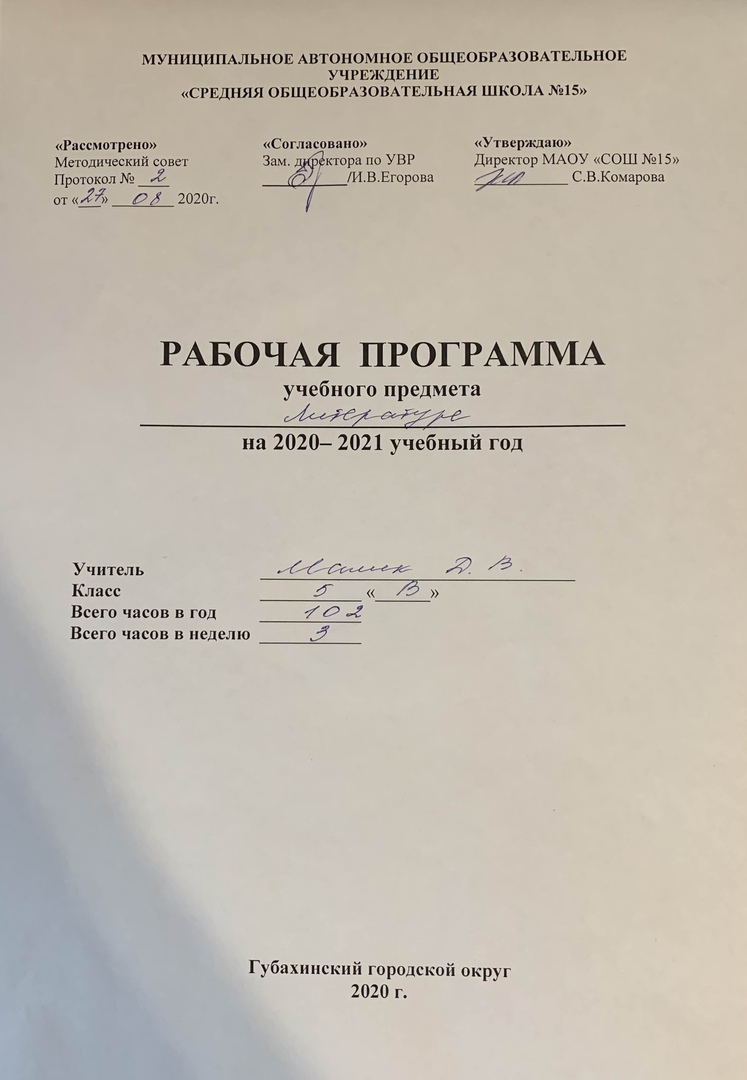                                                                                     ПОЯСНИТЕЛЬНАЯ  ЗАПИСКА          Настоящая рабочая программа по литературе для 5 класса разработана на основе  следующих  нормативных документов:Федерального Закона от 29.12. 2012 № 273-ФЗ «Об образовании в Российской Федерации» (ред. от 02.03.2016; с изм. и доп., вступ. в силу с 01.07.2016);Федерального государственного образовательного стандарта основного общего образования (Утвержден приказом Министерства образования и науки Российской Федерации от 17 декабря 2010 г. № 1897 «Об утверждении и введении в действие федерального государственного образовательного стандарта основного общего образования»; в ред. приказа Минобрнауки России от 29.12.2014 № 1644); Приказа  Министерства образования и науки Российской  Федерации  от 31 декабря 2015года № 1577 «О внесении   изменений в федеральный государственный  образовательный   стандарт основного   общего образования, утверждённого приказом  Министерства   образования и науки  Российской   Федерации   от 17. 12. 2010г № 1897 » (зарегистрирован  Министерством  юстиции  РФ  02.02 2016, регистрационный № 40937);Федерального базисного учебного плана (Приказ Министерства образования Российской Федерации № 1312 от 09.03.2004 «Об утверждении федерального базисного учебного плана и примерных планов для образовательных учреждений Российской Федерации, реализующих программы общего образования» (в ред. приказов Минобрнауки России от 20.08.2008 № 241, 30.08.2010 № 889, 03.06.2011 № 1994, от 01.02.2012 № 74);Регионального базисного учебного плана и примерных учебных планов для образовательных учреждений Воронежской области, реализующих государственные образовательные стандарты начального общего, основного общего и среднего (полного) общего образования, утвержденного приказом департаментом образования, науки и молодежной политики Воронежской области от 27.07.2012 г. № 760 (с изменениями приказом ДОНМП ВО от 30.08.2013 № 840);  Федерального  перечня  учебников  ( Приказ Министерства образования и науки РФ от 5 июля 2017 г. № 629 “О внесении изменений в федеральный перечень учебников, рекомендуемых к использованию при реализации имеющих государственную аккредитацию образовательных программ начального общего, основного общего, среднего общего образования, утвержденный приказом Министерства образования и науки Российской Федерации от 31 марта 2014 г. № 253”);Санитарно-эпидемиологических требований (Постановление Главного государственного санитарного врача РФ от 29.12.2010 № 189 «Об утверждении СанПиН 2.4.2.2821-10 Санитарно-эпидемиологических требований к условиям и организации обучения в общеобразовательных учреждениях» (в ред. изменений № 1, утв. Постановлением Главного государственного санитарного врача РФ от 29.06.2011 № 85, изменений № 2, утв. Постановлением Главного государственного санитарного врача РФ от 25.12.2013 № 72, изменений № 3, утв. Постановлением Главного государственного санитарного врача РФ от 24.11.2015 № 81);Примерной основной образовательной программы основного общего образования (одобрена федеральным учебно-методическим объединением по общему образованию, протокол заседания от 08.04.2015 № 1/15);Авторской программы курса «Литература». 5-9 классы / авт.-сост.: Г.С. Меркин, С.А. Зинин. – М.: ООО «Русское слово», 2012  (  ФГОС.  Инновационная  школа );Учебного плана  и Основной образовательной программы МАОУ СОШ № 15  ГО «Губаха » на 2019-2020 учебный год.               Учебно-методический комплект: Программа  курса.  Литература. 5—9  классы  /  авт.-сост.  Г.С.  Меркин,  С.А.  Зинин.  –  М.:  ООО  «Русское  слово  –  учебник», 2012. — 88 с. — (ФГОС. Инновационная школа). Учебно-методическое изданиеЛитература. 5 класс: Учебник для общеобразовательных учреждений: В 2 ч. (Авт.-сост. Г.С.Меркин) – М.:  ООО «ТИД  «Русское слово – РС», 2018.Соловьева Ф.Е. Тематическое планирование к учебнику «Литература.5 класс» (автор-составитель Г.С.Меркин). – М.: ООО «Русское слово», 2017 Соловьева Ф.Е. Уроки литературы 5 класс. Методическое пособие к учебнику «Литература.5 класс»  ( авт.-сост. Г.С.Меркин ). – М.: ООО «Русское слово – учебник» , 2017г. Соловьева Ф.Е. Рабочая тетрадь к учебнику «Литература. 5 класс» (Авт.-сост. Г.С.Меркин): в 2 ч. – М.: ООО «Русское слово – учебник» , 2017г.           Изучение курса ведется по учебнику Литература: учебник для 5 класса общеобразовательных учреждений: в 2 ч./ авт.-сост. Г.С.Меркин. – М.: ООО « Русское слово – учебник», 2018. – (ФГОС. Инновационная школа) . Учебник соответствует Федеральному государственному  образовательному стандарту основного общего образования, примерной программе и программе по литературе для 5-9 классов (авт.-сост. Г.С. Меркин, С.А. Зинин, В.А. Чалмаев), а также сохраняет преемственность по отношению к курсу «Литературное чтение» для 1 – 4 классов (авт.-сост. Г.С.Меркин, Б.Г.Меркин, С.А.Болотова.).               Содержание курса и методический аппарат учебника ориентированы на формирование  умения  творческого углубленного чтения, самостоятельного анализа  и  интерпретации  текста, воспитывают ученика как  заинтересованного читателя.                Лучшие образцы отечественной и мировой литературы, представленные в учебнике, способствуют духовно-нравственному развитию  личности, воспитывают патриотизм, любовь и уважение к своему Отечеству, народу, родной культуре и языку.  Ориентация на поликультурность, учет многообразия культур народов России  воспитывает толерантность, развивает  способности  к межнациональному и межконфессиональному диалогу.                Учебник соответствует возрастным особенностям учащихся; написан живым и доступным языком, рассуждения подкреплены примерами, учитывающими читательский и жизненный опыт учащихся. В учебнике отсутствуют спорные и недостоверные сведения, избыточный фактический материал.  Цели обученияВоспитание духовно развитой личности, формирование гуманистического мировоззрения, гражданского сознания, чувства патриотизма, любви и уважения к литературе и ценностям отечественной культуры;развитие эмоционального восприятия художественного текста, образного и аналитического мышления, творческого воображения, читательской культуры и понимания авторской позиции; формирование начальных представлений о специфике литературы в ряду других искусств, потребности в самостоятельном чтении художественных произведений; развитие устной и письменной речи учащихся;освоение текстов художественных  произведений в единстве формы и содержания, основных историко-литературных сведений и теоретико-литературных понятий;овладение умениями: чтения и анализа художественных произведений с привлечением базовых литературоведческих понятий и необходимых сведений по истории литературы; выявления в произведениях конкретно-исторического и общечеловеческого содержания; грамотного использования русского литературного языка при формулировании собственных устных и письменных высказываний.Задачи обученияобеспечение соответствия основной образовательной программы требованиям ФГОС;обеспечение преемственности начального общего, основного общего, среднего (полного) общего образования;обеспечение доступности получения качественного основного общего образования, достижение планируемых результатов освоения программы основного общего образования всеми обучающимися;обеспечение эффективного сочетания урочных и внеурочных форм организации образовательного процесса, взаимодействия всех его участников;выявление и развитие способностей обучающихся, в том числе одарённых детей, детей с ограниченными возможностями здоровья, их профессиональных склонностей через систему клубов, секций, студий и кружков, организацию общественно полезной деятельности;сохранение и укрепление физического, психологического и социального здоровья обучающихся, обеспечение их безопасности.Курс литературы опирается на следующие виды деятельности по освоению содержания художественных произведений и теоретико-литературных понятий:осознанное, творческое чтение художественных произведений разных жанров;выразительное чтение художественного текста;различные виды пересказа (подробный, краткий, выборочный, с элементами комментария, с творческим заданием);ответы на вопросы, раскрывающие знание и понимание текста произведения;заучивание наизусть стихотворных и прозаических текстов;анализ и интерпретацию произведения;составление планов и написание отзывов о произведениях;написание сочинений по литературным произведениям и на основе жизненных впечатлений;целенаправленный поиск информации на основе знания её источников и умения работать с ними.                                          Общая характеристика учебного предмета « Литература» Как часть образовательной области «Филология» учебный предмет «Литература» тесно связан с предметом «Русский язык». Русская литература является одним из основных источников обогащения речи учащихся, формирования их речевой культуры и коммуникативных навыков. Изучение языка художественных произведений способствует пониманию учащимися эстетической функции слова, овладению ими стилистически окрашенной русской речью.
            Специфика учебного предмета «Литература» определяется тем, что он представляет собой единство словесного искусства и основ науки (литературоведения), которая изучает это искусство.
             Курс литературы в 5—8 классах строится на основе сочетания концентрического, историко-хронологического и проблемно-тематического принципов, а в 9 классе предлагается изучение линейного курса на историко-литературной основе (древнерусская литература — литература XVIII в. — литература первой половины XIX в.), который продолжается в 10—11 классах (литература второй половины XIX в. — литература XX в. — современная литература).                         Содержательный элемент  программы  определен  Федеральным  государственным  образовательным стандартом основного общего образования и Примерной программой по литературе — регламентирующими документами Министерства образования и науки РФ.                          Общая логика движения материала:
1. Устное народное творчество.
2. Древнерусская литература.
3. Русская литература XVIII в.
4. Русская литература первой половины XIX в.
5. Русская литература второй половины XIX в.
6. Русская литература первой половины XX в.
7. Русская литература второй половины XX в..
 8.  Зарубежная литература.
 9.  Обзоры 
10.  Сведения по теории и истории литературы. 11. Диагностический, текущий и итоговый контроль уровня литературного образования.      В разделах 1—9  представлены произведения  художественной литературы и краткие аннотации, раскрывающие их основную проблематику и художественное своеобразие. Изучению произведений предшествует краткий обзор жизни и творчества писателя. 
     Материалы по теории и истории литературы представлены в каждом разделе программы, однако особый раздел 10 предусматривает и специальные часы на практическое освоение и систематизацию знаний учащихся по теории литературы и на рассмотрение вопросов, связанных с литературным процессом, характеристикой отдельных литературных эпох, направлений и течений. 
       В разделе 11 предлагается примерное содержание занятий, направленных на осуществление диагностического, текущего и итогового контроля уровня литературного образования.          Содержание учебного  материала в 5 классе имеет свою специфику, учитывающую возрастные особенности младшего школьника.        Основной темой курса литературы в 5 классе  является тема книги и чтения. В программе представлены также произведения, в которых нашла отражение тема детства, образы детей и подростков. Годы детства писателя ( при знакомстве с биографией писателей акцент сделан на событиях и впечатлениях их детских лет ); проблемы добра и зла в художественном произведении. Книга, ее роль в творчестве писателя, его художественных исканиях, в жизни человека, в русской культуре и в судьбе страны. Произведения, вызывающие у учащихся данного возраста наибольший эмоциональный отклик. Характеристика отдельных компонентов  художественного произведения  выполняется с опорой на  широко разработанный теоретико-понятийный аппарат учебника.                                                     Место курса «Литература» в учебном  образовательном  плане               Рабочая программа данного учебного курса разработана для учащихся 5 класса  и направлена на реализацию инвариантной  (обязательной) части учебного плана. Она реализует федеральный  компонент по предмету «Литература». Количество  часов  на  предмет  предусмотрено  в  соответствии  с Федеральным базисным учебным планом. Федеральный базисный учебный план для образовательных учреждений Российской Федерации  отводит не менее  400 часов для обязательного изучения учебного предмета «Литература» на этапе основного общего образования. В 5 классе выделяется  105 часов  ( 3 учебных часа в неделю, 35 рабочих недель ).   СОДЕРЖАНИЕ ПРОГРАММЫ5 классВведение (1ч)Книга и ее роль в духовной жизни человека и общества (родина, край, искусство, нравственная память). Литература как искусство слова. Писатель — книга — читатель. Книга художественная и учебная.Особенности работы с учебной хрестоматией (сведения о писателях, художественные произведения, вопросы и задания, статьи, рубрики с дополнительной информацией, справочные материалы, иллюстрации и т. д.).Из мифологии (3ч)Рассказ о мифе и мифологии. Миф — своеобразная форма мироощущения древнего человека, стремление к познанию мира. Миф как явление эстетическое. Основные категории мифов. Возникновение мифов. Мифологические герои и персонажи. Античный миф: происхождение мира и богов: «Рождение Зевса», «Олимп». Представления древних греков о сотворении Вселенной, богов и героев. Гомер. «Одиссея» («Одиссей на острове циклопов. Полифем»). Рассказ о Гомере. Сюжет мифа. Образы Одиссея и Полифема. Теория литературы: миф, легенда, предание; мифологический сюжет; мифологический герой; мифологический персонаж.Развитие речи: подбор ключевых слов и словосочетаний, различные виды пересказа, словесное рисование, выборочное чтение отдельных эпизодов и их пересказ.Связь с другими искусствами: гомеровские сюжеты в изобразительном искусстве и книжной графике.Краеведение: легенды, мифы и предания в регионе.Возможные виды внеурочной деятельности: час поэзии (или вечер одного стихотворения) — чтение наизусть стихотворений из античной поэзии.Из устного народного творчества (9ч)Истоки устного народного творчества, его основные виды.Сказки. Волшебная сказка: «Царевна-лягушка». Сюжет в волшебной сказке: зачин, важное событие, преодоление препятствий, поединок со злой силой, победа, возвращение, преодоление препятствий, счастливый финал. Сказочные образы. Нравственная проблематика сказки: добрая и злая сила в сказках. Бытовая сказка: «Чего на свете не бывает». Отличие бытовой сказки от волшебной. Сюжеты и реальная основа бытовых сказок. Своеобразие лексики в сказках. Сказка и миф: сходства и различия. Сказки народов России. «Падчерица».Теория литературы: загадки, пословицы, поговорки (развитие представлений), афоризмы; антитеза, антонимы, иносказание. Сказка. Типы сказок (о животных, волшебные, бытовые). Особенности сказок (присказка, зачин, повтор, концовка, постоянные эпитеты, сравнения и пр.). Сказочный персонаж. Типы сказочных персонажей. Образы животных, образ-пейзаж.Развитие речи: работа со словарями, составление словарной статьи; сказывание сказки; сочинение собственной сказки.Связь с другими искусствами: работа с иллюстрациями, книжная выставка, кинофильмы и мультипликации по мотивам сказочных сюжетов.Краеведение: сказки и другие жанры фольклора в регионе.Возможные виды внеурочной деятельности: вечер сказок, фольклорный праздник, предметная неделя и др.Из древнерусской литературы (2ч)Создание первичных представлений о древнерусской литературе. Из «Повести временных лет» («Расселение славян», «Кий, Щек и Хорив», «Дань хазарам»). История: исторические события, факты жизни государства и отдельных князей и их отражение в древнерусской литературе (право на вымысел у древнерусского автора); нравственная позиция автора в произведениях древнерусской литературы.Теория литературы: начальное понятие о древнерусской литературе; летопись. Развитие речи: пересказ текстов древнерусской литературы.Связь с другими искусствами: работа с иллюстрациями.Краеведение: родной край в произведениях древнерусской литературы.Басни народов мира (1ч)Эзоп. Краткие сведения о баснописце. Басни «Ворон и Лисица», «Лисица и виноград». Раскрытие характеров персонажей в баснях: ум, хитрость, сообразительность, глупость, жадность; элементы дидактизма в басне.Теория литературы: басня, притча, эзопов язык.Развитие речи: выразительное чтение, письменный ответ на вопрос.Связь с другими искусствами: работа с иллюстрациями, рисунки учащихся.Жан де Лафонтен. Краткие сведения о баснописце. Своеобразие басен Лафонтена. Басня «Лисица и виноград». Сравнение басни Лафонтена с басней Эзопа.Теория литературы: басня, синонимы, сюжет.Развитие речи: выразительное чтение.Русская басня (6ч)Русские басни. Русские баснописцы XVIII века. Нравственная проблематика басен, злободневность. Пороки, недостатки, ум, глупость, хитрость, невежество, самонадеянность; просвещение и невежество — основные темы басен. Русская басня в XX веке.В.К. Тредиаковский. Краткие сведения о писателе. Басня «Ворон и Лиса». М.В. Ломоносов. Краткие сведения о писателе. Басня «Случились вместе два Астронома в пиру...».А.П. Сумароков. Краткие сведения о писателе. Басня «Ворона и Лиса». И.А. Крылов. Краткие сведения о писателе. Детство. Отношение к книге. Басни: «Ворона и Лисица», «Волк и Ягненок», «Волк на псарне», «Свинья под Дубом» и др. по выбору. Тематика басен И.А. Крылова. Сатирическое и нравоучительное в басне. Образный мир басен И.А. Крылова.С.В. Михалков. Басни: «Грибы», «Зеркало». Тематика, проблематика.Теория литературы: басенный сюжет;  мораль, аллегория, сравнение, гипербола.Развитие речи: различные типы чтения (в том числе чтение наизусть, конкурс на лучшее чтение, чтение по ролям); инсценирование басни.Связь с другими искусствами: работа с иллюстрациями; мультипликации басен И.А. Крылова; портрет И.А. Крылова.Краеведение: заочная экскурсия («У памятника И.А. Крылову»); сбор материалов о баснописцах региона.Возможные виды внеурочной деятельности: «В литературной гостиной» — конкурс на лучшую инсценировку басни; устный журнал «Дедушка Крылов».Из литературы ХIХ века (38ч)А.С. ПУШКИН (6ч.)Краткие сведения о детстве и детских впечатлениях поэта. Пушкин и книга. А.С.Пушкин и няня Арина Родионовна. Стихотворение «Няне». Образы природы в стихотворении поэта «Зимняя дорога». «Сказка о мертвой царевне и о семи богатырях». «Пушкинская сказка — прямая наследница народной». Гуманистическая направленность пушкинской сказки. Герои и персонажи в «Сказке...». Литературная сказка и ее отличия от фольклорной; добро и зло в сказке А.С. Пушкина; чувство благодарности; верность, преданность, зависть, подлость; отношение автора к героям. Поэма «Руслан и Людмила» (отрывок). Сказочные элементы. Богатство выразительных средств.Теория литературы: первое представление о пейзажной лирике; риторическое обращение; фольклорные элементы.Развитие речи: выразительное чтение, в том числе наизусть; письменный ответ на вопрос; рассказ о герое; словесное рисование.Связь с другими искусствами: работа с иллюстрациями, портреты поэта. Кинематографические и музыкальные произведения на сюжеты сказок А.С. Пушкина.Краеведение: литературная викторина («Пушкинские места в Москве и Петербурге»).Возможные формы внеурочной деятельности: конкурс на лучшее знание сказок А.С. Пушкина, вечер пушкинской сказки.Поэзия XIX века о родной природе (2ч.)М.Ю. Лермонтов. «Когда волнуется желтеющая нива...»Е.А. Баратынский. «Весна, весна! как воздух чист!..»Ф.И. Тютчев. «Весенняя гроза», «Весенние воды», «Есть в осени первоначальной...»,А.А. Фет. «Чудная картина...»И.З. Суриков. «В ночном».М.Ю. ЛЕРМОНТОВ (5ч.)Краткие сведения о детских годах поэта. Стихотворение «Бородино». История создания стихотворения. Бородинская битва и русский солдат в изображении М.Ю.Лермонтова. Художественное богатство стихотворения. История и литература; любовь к родине, верность долгу.Теория литературы: эпитет, сравнение, метафора (развитие представлений о тропах); звукопись.Развитие речи: выразительное чтение наизусть, письменный ответ на вопрос учителя, творческая работа «На Бородинском поле», составление кадров кинофильма (мультфильма).Связь с другими искусствами: портрет М.Ю. Лермонтова, работа с иллюстрациями, в том числе с материалами о Бородинской панораме в Москве; репродукции картин, посвященных Отечественной войне 1812 года.Краеведение: литературная игра «Что? Где? Когда?» или викторина («Тарханы — Москва»; «На поле Бородина» и др.).Н.В. ГОГОЛЬ (3ч.)Краткие сведения о писателе. Малороссия в жизни и творчестве Н.В. Гоголя.  Повесть «Ночь перед Рождеством». Отражение в повести славянских преданий и легенд; образы и события повести. Суеверие, злая сила, зло и добро в повести.Теория литературы: мифологические и фольклорные мотивы в художественном произведении; фантастика; юмор; сюжет; художественная деталь, портрет, речевая характеристика.Развитие речи: краткий выборочный пересказ, подбор материала для изложения с творческим заданием, формулировка учащимися вопросов для творческой работы, словесное рисование.Связь с другими искусствами: выставка «Различные издания повести Н.В.Гоголя»; репродукция картины К. Трутовского «Колядки в Малороссии».Краеведение: литературная викторина «На родине Н.В. Гоголя».Возможные виды внеурочной деятельности: написание сценария, инсценирование фрагментов повести.И.С. ТУРГЕНЕВ (9ч.)Детские впечатления И.С. Тургенева. Спасское-Лутовиново в творческой биографии писателя. Рассказ «Муму» и стихотворения в прозе «Два богача», «Воробей». Современники о рассказе «Муму». Образы центральные и второстепенные; образ Муму. Тематика и социально-нравственная проблематика рассказа. И.С. Тургенев о языке: стихотворение в прозе «Русский язык».Теория литературы: рассказ; углубление представлений о теме художественного произведения; стихотворение в прозе; эпитет, сравнение (развитие представлений).Развитие речи: краткий выборочный пересказ, сопоставление персонажей, рассказ о герое по плану, письменный отзыв на эпизод, словесное рисование (портрет героя), составление вопросов и заданий для литературной викторины (конкурс), чтение наизусть.Связь с другими искусствами: работа с иллюстрациями, рисунки учащихся, экранизация рассказа И.С. Тургенева; репродукция картины Н. Неврева «Торг. Сцена из крепостного быта».Краеведение: заочная литературно-краеведческая экскурсия «Спасское-Лутовиново».Н.А. НЕКРАСОВ (5ч.)Детские впечатления поэта. Стихотворение «Крестьянские дети». Основная тема и способы ее раскрытия. Отношение автора к персонажам стихотворения. Стихотворение «Тройка».Теория литературы: фольклорные элементы в художественном произведении; строфа; эпитет, сравнение (развитие представлений).Развитие речи: выразительное чтение, рассказ о герое, работа со словарями.Связь с другими искусствами: иллюстрации к поэме; репродукция картины А.Венецианова «Захарка».Краеведение: страницы устного журнала о Н.А. Некрасове. («Грешнево — Карабиха».)Л.Н. ТОЛСТОЙ (5ч.)Сведения о писателе. Л.Н. Толстой в Ясной Поляне. Яснополянская школа. Рассказ «Кавказский пленник». Творческая история. Тема и основные проблемы: смысл жизни, справедливость; свобода, неволя в повести. Две жизненные позиции (Жилин и Костылин). Любовь как высшая нравственная основа в человеке. Своеобразие сюжета. Речь персонажей и отражение в ней особенностей характера и взгляда на жизнь и судьбу. Отношение писателя к событиям.Теория литературы: рассказ (развитие представлений); портрет; контраст; завязка, кульминация, развязка.Развитие речи: различные виды чтения, письменный отзыв на эпизод, рассказ по плану, письменная формулировка вывода, дискуссия.Связь с другими искусствами: выставка-конкурс рисунков учащихся.Краеведение: материалы к выставке о Л.Н. Толстом («Ясная Поляна»).А.П. ЧЕХОВ (5ч.)Детские и юношеские годы писателя. Семья А.П. Чехова. Врач А.П. Чехов и писатель Антоша Чехонте. Книга в жизни Чехова. Рассказы «Пересолил», «Злоумышленник»: темы; приемы создания характеров и ситуаций; отношение писателя к персонажам. Жанровое своеобразие рассказа.Теория литературы: юмор (юмористическая ситуация), комическая ситуация, ирония; роль детали в создании художественного образа; антитеза, метафора, градация.Развитие речи: чтение по ролям, пересказ юмористического произведения, отзыв об эпизоде, подготовка учащимися вопросов и заданий для экспресс-опроса.Связь с другими искусствами: рисунки учащихся.Краеведение: создание диафильма «По чеховским местам (Мелихово)».Из литературы XX века (29ч)И.А. БУНИН (4ч.)Детские годы И.А. Бунина. Семейные традиции и их влияние на формирование личности. Книга в жизни писателя. Стихотворение «Густой зеленый ельник у дороги...»: тема природы и приемы ее раскрытия; художественное богатство стихотворения; второй план в стихотворении. Рассказы «В деревне», «Подснежник»: слияние с природой; нравственно-эмоциональное состояние персонажей; образы главных героев. Выразительные средства создания образов.Теория литературы: стихотворение-размышление, образ-пейзаж, образы животных (развитие представлений).Развитие речи: пересказ и чтение наизусть, цитатный план, письменный ответ на вопрос.Связь с другими искусствами: репродукция картины Б. Кустодиева «Масленица».Краеведение: заочная литературно-краеведческая экскурсия «Литературный Орел».Л.Н. АНДРЕЕВ (3ч.)Краткие сведения о писателе. Рассказ «Петька на даче»: основная тематика и нравственная проблематика рассказа (тяжелое детство; сострадание, чуткость, доброта). Роль эпизода в создании образа героя; природа в жизни мальчика. Значение финала.Теория литературы: тема, эпизод, финал. Развитие речи: пересказ краткий, выборочный; составление вопросов; письменный ответ на вопрос.А.И. КУПРИН (2ч.)Краткие сведения о писателе. Рассказ «Золотой петух». Тема, особенности создания образа.Теория литературы: рассказ (расширение и углубление представлений); характеристика персонажа, портрет героя.Развитие речи: пересказ от другого лица, отзыв об эпизоде.Связь с другими искусствами: рисунки учащихся.А.А. БЛОК (2ч.)Детские впечатления поэта. Книга в жизни юного А. Блока. Блоковские места (Петербург, Шахматово). Стихотворение «Летний вечер»: умение чувствовать красоту природы и сопереживать ей; стихотворение «Полный месяц встал над лугом...»: образная система, художественное своеобразие стихотворения.Теория литературы: антитеза.Развитие речи: выразительное чтение, рассказ с использованием ключевых слов, альтернативное изложение.Связь с другими искусствами: репродукция картины И. Левитана «Стога. Сумерки».Краеведение: подбор материала о блоковском Петербурге и имении Шахматово.С.А. ЕСЕНИН (3ч.)Детские годы С. Есенина. В есенинском Константинове. Стихотворения: «Ты запой мне ту песню, что прежде...», «Поет зима — аукает...», «Нивы сжаты, рощи голы...». Единство человека и природы. Малая и большая родина.Теория литературы: эпитет, метафора, сравнение, олицетворение  (развитие представлений о понятиях).Развитие речи: чтение наизусть, цитатный план.Связь с другими искусствами: работа с иллюстрациями, художественными и документальными фотографиями.Краеведение: заочная литературно-краеведческая экскурсия «Константиново — Москва».А.П. ПЛАТОНОВ (3ч.)Краткие биографические сведения о писателе. Рассказы «Никита», «Цветок на земле». Мир глазами ребенка (беда и радость; злое и доброе начало в окружающем мире); образы главных героев; своеобразие языка.Развитие речи: рассказ о писателе, художественный пересказ фрагмента, составление словаря для характеристики предметов и явлений.Связь с другими искусствами: рисунки учащихся; репродукция картины А.Пластова «Сенокос».Краеведение: Воронеж А.Платонова.П.П. БАЖОВ (3ч.)Краткие сведения о писателе. Сказ «Каменный цветок». Человек труда в сказе П.П.Бажова (труд и мастерство, вдохновение). Приемы создания художественного образа.Теория литературы: сказ, отличие сказа от сказки, герой повествования, афоризм.Развитие речи: пересказ от другого лица, отзыв об эпизоде.Связь с другими искусствами: рисунки учащихся; репродукция картины В.Переплетчикова «Урал».Краеведение: Екатеринбург П.П. Бажова.Н.Н. НОСОВ (2ч.) Краткие сведения о писателе. Рассказ «Три охотника»: тема, система образов.Развитие речи: пересказ.В.П. АСТАФЬЕВ (4ч.)Краткие сведения о писателе. Рассказ «Васюткино озеро». Образ главного героя. Борьба за спасение. Становление характера.Развитие речи: различные виды чтения, сложный план к сочинению, подбор эпиграфа.Краеведение: выставка «На родине писателя» (по материалам периодики и произведений В.П. Астафьева).Е.И. НОСОВ (1ч.)Краткие сведения о писателе. Рассказ «Как патефон петуха от смерти спас». Добро и доброта. Мир глазами ребенка; юмористическое и лирическое в рассказе. Воспитание чувства милосердия, сострадания, участия, заботы о беззащитном.Теория литературы: юмор (развитие представлений).Развитие речи: пересказ (краткий и от другого лица), письменный ответ на вопрос, инсценированное чтение.Возможные виды внеурочной деятельности: инсценирование.Родная природа в произведениях писателей XX века (2ч.)Час поэзии «Поэзия и проза XX века о родной природе»: В.Ф. Боков. «Поклон»;Н.М. Рубцов. «В осеннем лесу»;Р.Г. Гамзатов. «Песня соловья»;В.И. Белов. «Весенняя ночь»;В.Г. Распутин. «Век живи — век люби» (отрывок).Из зарубежной литературы  (13ч)Д. ДЕФО (2ч.)Краткие сведения о писателе. Роман «Жизнь, необыкновенные и удивительные приключения Робинзона Крузо» (отрывок). Сюжетные линии, характеристика персонажей (находчивость, смекалка, доброта), характеристика жанра.Теория литературы: притча, приключенческий роман, роман воспитания, путешествие.Развитие речи: различные виды пересказа, изложение с элементами сочинения.Связь с другими искусствами: работа с иллюстрациями, рисунки учащихся.Х.К. АНДЕРСЕН (3ч.)Краткие сведения о писателе, его детстве. Сказка «Соловей»: внешняя и внутренняя красота, благодарность.Теория литературы: волшебная сказка (развитие представлений), авторский  замысел и способы его характеристики.Развитие речи: различные виды пересказов, письменный отзыв об эпизоде.Связь с другими искусствами: работа с иллюстрациями, рисунки учащихся.Возможные виды внеурочной деятельности: написание сценария мультфильма, инсценирование сказки и ее постановка.М. ТВЕН (5ч.)Краткие сведения о писателе. Автобиография и автобиографические мотивы.  Роман «Приключения Тома Сойера» (отрывок): мир детства и мир взрослых.Теория литературы: юмор, приключения как форма детской фантазии.Развитие речи: различные виды чтения и пересказа, письменный отзыв о герое.Связь с другими искусствами: работа с иллюстрациями, рисунки учащихся.Ж. РОНИ-СТАРШИЙ (1ч.)Краткие сведения о писателе. Повесть «Борьба за огонь» (отдельные главы). Гуманистическое изображение древнего человека. Человек и природа, борьба за выживание, эмоциональный мир доисторического человека.Развитие речи: составление плана, письменная и устная характеристика героя.ДЖ. ЛОНДОН (1ч.)Краткие сведения о писателе. Детские впечатления. «Сказание о Кише» (период раннего взросления в связи с обстоятельствами жизни; добро и зло, благородство, уважение взрослых).Теория литературы: рассказ (развитие представлений).Развитие речи: различные виды пересказов, устный и письменный портрет героя.А. ЛИНДГРЕН (2ч.)Краткие сведения о писательнице. Роман «Приключения Эмиля из Лённеберги» (отрывок). Возможные виды внеурочной деятельности: литературная викторина.Подведение итогов года. Литературная игра (1ч.)Рекомендации по самостоятельному чтению во время летних каникул Для заучивания наизустьИ.А. Крылов. Одна басня (по выбору).А.С. Пушкин. «Сказка о мертвой царевне и о семи богатырях» (отрывок).М.Ю. Лермонтов. «Бородино» (отрывок).И.С. Тургенев. «Русский язык».Н.А. Некрасов. «Крестьянские дети» (отрывок). Одно из стихотворений о русской природе поэтов ХIХ века.А.А. Блок. «Летний вечер».И.А. Бунин. Одно из стихотворений (по выбору).С.А. Есенин. Одно из стихотворений (по выбору).Одно из стихотворений о русской природе поэтов ХХ века.Для домашнего чтенияАнтичные мифы  Ночь, Луна, Заря и Солнце.Нарцисс.Детская БиблияРусское народное творчество Сказки: «Лиса и журавль», «Ворона и рак», «Иван — крестьянский сын и чудо-юдо», «Поди туда — не знаю куда, принеси то — не знаю что».Загадки, частушки, пословицы, поговорки, бывальщины.Литературные сказкиВ.Ф. Одоевский, Л.Н. Толстой, А.Н. Толстой (1-2 по выбору).Сказки братьев Гримм, Ш. Перро, Х.К. Андерсена (1-2 по выбору).Из древнерусской литературыДомострой. Как детям почитать и беречь отца и мать, и повиноваться им, и утешать их во всем. Из «Хождения за три моря» Афанасия Никитина.Из русской литературы XVIII векаМ.В. Ломоносов. «Лишь только дневный шум умолк...»Из русской литературы XIX века И.А. Крылов. «Листы и Корни», «Ларчик», «Обоз». К.Ф. Рылеев. «Иван Сусанин». А.А. Дельвиг. «Русская песня».Е.А. Баратынский. «Водопад».А. Погорельский. «Черная курица, или Подземные жители».А.С. Пушкин. «Кавказ», «Выстрел». М.Ю. Лермонтов. «Ветка Палестины», «Пленный рыцарь», «Утес». А.В. Кольцов. «Осень», «Урожай». Н.В. Гоголь. «Заколдованное место». Н.А. Некрасов. «Накануне светлого праздника». Д.В. Григорович. «Гуттаперчевый мальчик». И.С. Тургенев. «Бежин луг».В.М. Гаршин. «Сказка о жабе и розе». А.А. Фет. «Облаком волнистым...», «Печальная береза…». И.С. Никитин. «Утро», «Пахарь».Я.П. Полонский. «Утро».А.Н. Майков. «Весна», «Осенние листья по ветру кружат...». Ф.И. Тютчев. «Утро в горах».Н.С. Лесков. «Привидение в Инженерном замке. Из кадетских воспоминаний».Из русской литературы XX века М. Горький. «Дети Пармы», из «Сказок об Италии». И.А. Бунин. «Шире, грудь, распахнись...», «Деревенский нищий», «Затишье», «Высоко полный месяц стоит...», «Помню — долгий зимний вечер...».И.С. Соколов-Микитов. «Петька», «Зима». М.М. Пришвин. «Моя родина».А.Т. Твардовский. «Лес осенью».К.М. Симонов. «Майор привез мальчишку на лафете...» Е.И. Носов. «Варька». В.П. Астафьев. «Зачем я убил коростеля?», «Белогрудка» (по выбору).В.П. Крапивин. «Дети синего Фламинго».А.Г. Алексин. «Самый счастливый день».В.И. Белов. «Скворцы».В.К. Железников. «Чудак из 6 “Б”».Р.П. Погодин. «Тишина».Из зарубежной литературы В. Скотт. «Айвенго».М. Рид. «Всадник без головы».Ж. Верн. «Таинственный остров», «Дети капитана Гранта».Дж. Лондон. «Мексиканец».А. Конан Дойл. «Голубой карбункул».А. Линдгрен. «Приключения Кале Блюмквиста».    Процесс освоения учащимися образовательной программы  представляет собой непрерывное получение ими осознаваемого опыта успешного применения следующих комплексных умений: 1. «Умение учиться»:    - освоение источников образовательной информации;  - освоение методов системного способа познания явлений действительности;  - умение планировать различные виды образовательной деятельности.2.«Умение объяснять явления действительности»: - выделять существенные и несущественные признаки изучаемых явлений;    - устанавливать причинно-следственные связи между явлениями;    - выявлять тенденции, выдвигать гипотезы;     - объяснять явления действительности другим людям, различающимся уровнем компетентности.3.«Умение ориентироваться в мире ценностей»:   - определять собственную  позицию  по актуальным проблемам общественной жизни,  согласовывать  взгляды на решение социальных проблем;- сравнивать разные взгляды на одни и те же проблемы, выявлять их ценностные основания, формулировать и аргументировать собственную позицию.4.«Умение решать проблемы, связанные с выполнением человеком определённой социальной роли»:    - использовать  читательский опыт при анализе конкретных жизненных ситуаций; - выявлять и описывать ситуацию выбора (формулировать задачу выбора), умение определять критерии предпочтений;     - анализировать собственные образовательные  интересы;   - формировать навык самореализации. Результаты освоения  учебного курса «Литература», реализуемого данной  рабочей программой,  структурируются в трёх областях, в соответствии  с основной областью их проявления: личностные результаты;метапредметные результаты;предметные результаты. Личностные результаты:  воспитание российской гражданской идентичности, патриотизма, любви и уважения к Отечеству, чувства гордости за свою Родину, прошлое и  настоящее  многонационального  народа  России; уважение  к истории и культуре своей малой родины; общемирового  культурного  наследия;  усвоение  традиционных ценностей многонационального российского общества; воспитание чувства долга перед Родиной;совершенствование духовно-нравственных качеств личности, формирование  нравственных  чувств  и  нравственного  поведения в соответствии с общечеловеческими ценностями;формирование ответственного отношения к учению, готовности и  способности  к  саморазвитию и  самообразованию  на  основе мотивации к обучению и познанию  с  учетом устойчивых познавательных интересов; формирование  целостного  мировоззрения,  соответствующего  современному  уровню  развития науки  и  общественной  практики,учитывающего  социальное,  культурное,  языковое,  духовное  многообразие  современного мира;  толерантности  как  нормы  осознанного  и  доброжелательного  отношения  к  другому  человеку,  мировоззрению,  культуре,  языку,  вере,  гражданской  позиции;  к  истории,  культуре, религии, традициям, языкам, ценностям народов России и  мира; 6)     освоение  учащимися социальных  норм,  правил  поведения,  ролей  и  форм  социальной жизни в группах и сообществах;развитие  морального  сознания  и  коммуникативной  компетентности  в  общении и  сотрудничестве со сверстниками, старшими и младшими в образовательной, общественно - полезной,  учебно-исследовательской,  творческой  и  других видах деятельности;формирование основ экологического сознания на основе признания ценности жизни во всех ее проявлениях и необходимости ответственного,  бережного отношения к окружающей среде;8)осознание важности семьи в жизни человека и общества, принятие ценности семейной жизни, уважительное и заботливое отношение к членам  своей семьи;9)развитие эстетического сознания через освоение художественного  наследия народов России и мира,  творческой деятельности  эстетического  характера. Метапредметные  результаты:  1)  целеполагание  в  учебной  деятельности  как  умение  самостоятельно  ставить  новые  учебные  и  познавательные  цели  и  задачи, преобразовывать  практическую  задачу  в  теоретическую, устанавливать целевые приоритеты; 2) умение  планировать пути  достижения  целей  на  основе  самостоятельного  анализа  условий  и  средств  их  достижения, выделять  альтернативные  способы  достижения  цели  и  выбирать  наиболее  эффективный способ, осуществлять познавательную рефлексию в отношении  действий  по решению учебных и познавательных задач; 3)  осознанная  адекватная  и  самокритичная  оценка   учебной  деятельности, умение  самостоятельно  и  аргументированно оценивать  свои  действия  и  действия  одноклассников,  содержательно обосновывая правильность или ошибочность результата и способа действия, адекватно оценивать  свои возможности достижения цели;  5) волевая  саморегуляция    учебной  и  познавательной  деятельности, осознанное  управление  своим поведением  и  деятельностью;  6) осознанное  установление причинно- следственных и родовидовых  связей, обобщения  на  различном  предметном  материале;  сравнения, выводы  на  основе аргументации;7) овладение основами ознакомительного, изучающего, усваивающего  и поискового чтения,  рефлексивного чтения;8) организация совместной   деятельности  с  учителем  и  сверстниками,  планирование общих способов работы; 9) умение  продуктивно  разрешать  конфликты  на  основе  учета интересов и позиций всех его участников;10) умение  адекватно  использовать  речевые  средства  для решения различных коммуникативных задач и для отображения своих чувств,  мыслей,  мотивов  и  потребностей;  владение  устной  и  письменной  речью; умение  строить монологическое контекстное  высказывание, использовать речь для  планирования  и  регуляции  своей  деятельности;  овладение  основами коммуникативной рефлексии; 12) формирование и  развитие  учебной  и  общепользовательской компетентности  в  области  использования  информационно-коммуникационных  технологий. Механизмы реализации задач  формирования  личностных ценностно-смысловых ориентиров, регулятивных, познавательных  и коммуникативных универсальных учебных действий:Предметные  результаты:  1) в познавательной сфере:• понимание ключевых проблем изученных произведений русского фольклора и фольклора других народов, древнерусской литературы, литературы XVIII в., русских писателей XIX—XX вв., литературы народов России и зарубежной литературы; • понимание связи литературных произведений с эпохой их написания, выявление заложенных в них вневременных, непреходящих нравственных ценностей и их современного звучания;• умение анализировать литературное произведение: определять его принадлежность к одному из литературных родов и жанров; понимать и формулировать тему, идею, нравственный пафос литературного произведения, характеризовать его героев, сопоставлять героев одного или нескольких произведений; • определение в произведении элементов сюжета, композиции, изобразительно-выразительных средств языка, понимание их роли в раскрытии идейно-художественного содержания произведения (элементы филологического анализа);• владение элементарной литературоведческой терминологией при анализе литературного произведения;2) в ценностно-ориентационной сфере:• приобщение к духовно-нравственным ценностям русской литературы и культуры, сопоставление их с духовно-нравственными ценностями других народов;• формулирование собственного отношения к произведениям русской литературы, их оценка; • собственная интерпретация (в отдельных случаях) изученных литературных произведений;• понимание авторской позиции и свое отношение к ней;3) в коммуникативной сфере:• восприятие на слух литературных произведений разных жанров, осмысленное чтение и адекватное восприятие; • умение пересказывать прозаические произведения или их отрывки с использованием образных средств русского языка и цитат из текста; отвечать на вопросы по прослушанному или прочитанному тексту; создавать устные монологические высказывания разного типа; уметь вести диалог;• написание изложений и сочинений на темы, связанные с тематикой, проблематикой изученных произведений, классные и домашние творческие работы, рефераты на литературные и общекультурные темы;4) в эстетической сфере:• понимание образной природы литературы как явления словесного искусства; эстетическое восприятие произведений литературы; формирование эстетического вкуса;• понимание русского слова в его эстетической функции, роли изобразительно-выразительных языковых средств в создании художественных образов литературных произведений.     Учащиеся должны знать:авторов и содержание изученных произведений;основные теоретико-литературные понятия: фольклор, устное народное творчество, жанры фольклора; сказка, виды сказок; постоянные эпитеты, гипербола, сравнение; летопись; роды литературы; жанры литературы; басня, аллегория, понятие об эзоповом языке; баллада; литературная сказка; стихотворная и прозаическая речь; ритм, рифма, способы рифмовки; метафора, звукопись и  аллитерация; фантастика в литературном произведении, юмор; портрет, пейзаж, литературный герой; сюжет, композиция литературного произведения; драма как род литературы; пьеса-сказка; автобиографичность литературного произведения.Учащиеся должны уметь:воспроизводить сюжет изученного произведения и объяснять внутренние связи его элементов;отличать стихотворение от прозы, используя сведения о стихосложении (ритм, рифма, строфа);видеть связь между различными видами искусства и использовать их сопоставление, например, при обращении к иллюстрации, созданной к конкретному произведению;выявлять основную нравственную проблематику произведения;определять главные эпизоды в эпическом произведении, устанавливать причинно-следственные связи между ними;прослеживать изменение настроения в стихотворении;воспринимать многозначность слов в художественном тексте, определять их роль в произведении, выявлять в изобразительно-выразительных средствах языка проявление авторского отношения к изображаемому;различать особенности построения и языка произведений простейших жанров (народная и литературная сказка, загадка, басня, рассказ);пользоваться алфавитным каталогом школьной библиотеки;ориентироваться в незнакомой книге (автор, аннотация, оглавление, предисловие, послесловие);выразительно читать текст-описание, текст-повествование, монологи, диалоги, учитывая жанровое своеобразие произведения;подготовить (устно и письменно) краткий, сжатый, выборочный и подробный пересказы;словесно воспроизводить картины, созданные писателем (пейзаж, портрет); аргументировать своё отношение к героям произведения, объяснять мотивы поведения героев, сопоставлять и оценивать их поступки, переживания, портреты, речь, находить прямые авторские оценки;написать творческое сочинение типа описания и повествования на материале жизненных и литературных впечатлений;сочинять небольшие произведения фольклорного жанра – сказки, загадки, басни;создавать сочинения-миниатюры по картине.Учебно-тематический план ТЕМАТИЧЕСКОЕ ПЛАНИРОВАНИЕ УРОКОВ ЛИТЕРАТУРЫ НА 2019-2020 УЧЕБНЫЙ ГОД к УМК Г.Меркин5  КЛАСС        Любовь к России и человеку — вот главный нравственно-философский стержень курса,  определяющий  его  образовательно-воспитательную  ценность.  В целом представленная программа литературного образования  адресована  ученику  современной общеобразовательной  школы,  человеку  ХХI  века, наследующему духовный опыт великой русской культуры. Авторы образовательной программы Г.С. Меркин, С.А. ЗининКритерии и нормы оценки знаний, умений, навыков обучающихся применительно к различным формам контроля знаний.1. Критерии оценки устного ответа по литературеОценка «ОТЛИЧНО» ставится за исчерпывающий, точный ответ, демонстрирующий хорошее знание теста произведения, умение использовать литературно-критические материалы для аргументации и самостоятельных выводов; свободное владение литературоведческой терминологией; анализ литературного произведения в единстве содержания и формы; умение излагать материал последовательно, делать необходимые обобщения и выводы, а также умение выразительно читать наизусть программные произведения.Оценка «ХОРОШО» ставится за ответ, обнаруживающий хорошее знание и понимание литературного материала, умение анализировать текст произведения, приводя необходимые примеры; умение излагать материал последовательно и грамотно. В ответе может быть недостаточно полно развёрнута аргументация, возможны отдельные недостатки в формулировке выводов, иллюстративный материал может быть представлен не слишком подробно; допускаются отдельные погрешности в чтении наизусть и речевом оформлении высказываний.Оценка «УДОВЛЕТВОРИТЕЛЬНО» ставится за ответ, в котором материал раскрыт в основном правильно, но схематично или недостаточно полно, с отклонениями от последовательности изложения. Анализ текста частично подменяется пересказом, нет полноценных обобщений и выводов; допущены ошибки в речевом оформлении высказывания; есть затруднения в чтении наизусть.Оценка «НЕУДОВЛЕТВАРИТЕЛЬНО» ставится, если ответ обнаруживает незнание текста и неумение его анализировать, если анализ подменяется пересказом; в овеете отсутствуют необходимые примеры; нарушена логика в изложении материала, нет необходимых обобщений и выводов; недостаточно сформированы навыки устной речи; есть нарушение литературной нормы.2. Нормы оценки сочиненийОценки за грамотность сочинения выставляются в соответствии с «Нормами оценки знаний, умений и навыков учащихся по русскому языку».Отметка «5» ставится за сочинение:глубоко и аргументированно раскрывающее тему, свидетельствующее об отличном знании текста произведения и других материалов, необходимых для её раскрытия, об умении целенаправленно анализировать материал, делать выводы и обобщения;стройное по композиции, логичное и последовательное в изложении мысли;написанное правильным литературным языком и стилистически соответствующее содержаниюОтметка «4» ставится за сочинение:достаточно полно и убедительно раскрывающее тему, обнаруживающее хорошее знание литературного материала и других источников по теме сочинения и умение пользоваться ими для обоснования своих мыслей, а так же делать выводы и обобщения;логичное и последовательное изложение материала;написанное правильным литературным языком, стилистически соответствующее содержанию.Отметка «3» ставится за сочинение:в главном и основном раскрывается тема, в целом дан верный, но односторонний или недостаточно полный ответ на тему, допущены отклонения от неё или отдельные ошибки в изложении фактического материала; обнаруживается недостаточное умение делать выводы и обобщения;материал излагается достаточно логично, но имеются отдельные нарушения в последовательности выражения мыслей;обнаруживается владение основами письменной речи;в работе имеется не более четырёх недочётов в содержании пяти речевых недочётов.Отметка «2» ставится за сочинение, которое: не раскрывает тему, не соответствует плану, свидетельствует о поверхностном знании текста произведении, состоит из путанного пересказа отдельных событий, без выводов и обобщений, или из общих положений опирающихся на текст, характеризуется случайным расположением материала, отсутствием связи между частями; отличается бедностью словаря, наличием грубых речевых ошибок.3. Оценка тестовых работПри проведении тестовых работ по литературе критерии оценок следующие:«5» - 90 – 100 %;«4» - 78 – 89 %;«3» - 60 – 77 %;«2»- менее 59 %. 4. Оценка самостоятельных письменных и контрольных работОценка “ ставится, если ученик:1. выполнил работу без ошибок и недочетов;       2.  допустил не более одного недочета.Оценка “ ставится, если ученик выполнил работу полностью, но допустил в ней:не более одной негрубой ошибки и одного недочета;       2.  или не более двух недочетов.Оценка “ ставится, если ученик правильно выполнил не менее половины работы или допустил:не более двух грубых ошибок; или не более одной грубой и одной негрубой ошибки и одного недочета; или не более двух-трех негрубых ошибок; или одной негрубой ошибки и трех недочетов; 5) или при отсутствии ошибок, но при наличии четырех-пяти недочетов.Оценка “ ставится, если ученик:допустил число ошибок и недочетов превосходящее норму, при которой может быть выставлена оценка “; или если правильно выполнил менее половины работы. Примечание.1) Учитель имеет право поставить ученику оценку выше той, которая предусмотрена нормами, если учеником оригинально выполнена работа.2) Оценки с анализом доводятся до сведения учащихся, как правило, на последующем уроке, предусматривается работа над ошибками, устранение пробелов.5. Оценка обучающих работ    Обучающие работы (проверочная работа с выборочным ответом, комплексный анализ текста, публичное выступление, зачёт) неконтрольного характера оцениваются более строго, чем контрольные работы.    При оценке обучающих работ учитывается:Доля самостоятельности учащихся;Этапы выполнения работы;Объем работы;Четкость, аккуратность, каллиграфическая правильность письма.    Если возможные ошибки были и учащиеся предупреждены в ходе работы, оценки «5» и «4» ставятся только в том случае, когда ученик не допустил ошибок или допустил, но исправил. При этом выбор одной из оценок при одинаковом уровне грамотности и содержания определяется степенью аккуратности записи, подчеркиваний и других особенностей оформления, а также наличием или отсутствием описок.    Самостоятельные работы, выполненные без предшествовавшего анализа возможных ошибок, оцениваются по нормам для контрольных работ соответствующего или близкого вида. 6. Выведение итоговых оценок    За учебную четверть и учебный год ставится итоговая оценка. Она является единой и отражает в обобщенном виде все стороны подготовки ученика по русскому языку: усвоение теоретического материала, овладение умениями, речевое развитие, уровень орфографической и пунктуационной грамотности. Итоговая оценка не должна выводиться механически, как среднее арифметическое предшествующих оценок. Решающим при её определении следует считать фактическую подготовленность ученика по всем показателям ко времени выведения этой оценки.    Однако, для того чтобы стимулировать серьезное отношение учащихся к занятиям на протяжении всего учебного года, при выведении итоговых оценок необходимо учитывать результаты их текущей успеваемости. При выведении итоговой оценки преимущественное значение придаётся оценкам, отражающим степень владения навыками (орфографическими, пунктуационными, речевыми). Поэтому итоговая оценка  не может быть положительной, если на протяжении четверти (года) большинство письменных работ и сочинений за орфографическую, пунктуационную, речевую грамотность оценивалось баллом «2».                                                          Формы предъявления результата проектной деятельности мультимедийная презентация; публикация в компьютерных программах; сообщение, реферат, доклад; творческая работа (иллюстрация, выразительное чтение, создание собственного авторского текста, создание афиши, создание воображаемого сборника стихотворений, участие в инсценировке, ролевой игре);  письменная работа аналитического или творческого характера (письменный комментарий к произведению)                                                                         Основные требования к проектной технологии1. «Наличие значимой в исследовательском плане проблемы или творческой задачи, требующей интегрированного знания, исследовательского поиска для ее решения».2. «Практическая, теоретическая, познавательная значимость предполагаемых результатов».3. «Самостоятельная (индивидуальная, парная, групповая) деятельность учащихся».4. «Структурирование содержательной части проекта (с указанием поэтапных результатов)».5. «Результаты выполненных проектов должны быть «осязаемыми», если это теоретическая проблема – конкретный результат, если практическая – конкретный результат, готовый к внедрению».Типы проектов                 Учебно-методическое и материально-техническое обеспечение образовательного процесса Программа  курса.  Литература. 5—9  классы  /  авт.-сост.  Г.С.  Меркин,  С.А.  Зинин.  –  М.:  ООО  «Русское  слово  –  учебник», 2012. — 88 с. — (ФГОС. Инновационная школа). Учебно-методическое изданиеЛитература. 5 класс: Учебник для общеобразовательных учреждений: В 2 ч. (Авт.-сост. Г.С.Меркин) – М.:  ООО «ТИД  «Русское слово – РС», 2018.Соловьева Ф.Е. Тематическое планирование к учебнику «Литература.5 класс» (автор-составитель Г.С.Меркин). – М.: ООО «Русское слово», 2017Соловьева Ф.Е. Уроки литературы 5 класс. Методическое пособие к учебнику «Литература.5 класс»  ( авт.-сост. Г.С.Меркин ). – М.: ООО «Русское слово – учебник» , 2017г.Соловьева Ф.Е. Рабочая тетрадь к учебнику «Литература. 5 класс» (Авт.-сост. Г.С.Меркин): в 2 ч. – М.: ООО «Русское слово – учебник» , 2017г.  Литература. 5 класс: Учебник для общеобразовательных учреждений: В 2 ч. (Авт.-сост. Г.С.Меркин) – М.:  ООО «ТИД  «Русское слово – РС», 2018.Соловьева Ф.Е. Рабочая тетрадь к учебнику «Литература. 5 класс» (Авт.-сост. Г.С.Меркин): в 2 ч. – М.: ООО «Русское слово – учебник» , 2017г.   Золотарёва И.В., Аникина C.М. Поурочные разработки по литературе. 5 класс. М.: «Вако», 2010г. Егорова Н.В. Поурочные разработки по зарубежной литературе. 5-9 классы. М.: «Вако», 2010г.Кутейникова Н.Е. Уроки литературы в 5 классе: Пособие для учителей общеобразовательных учреждений. М. Просвещение, . Богданова О.Ю. Методика преподавания литературы – М.: Издательский центр «Академия», 2009 Браже Т.Г. Целостное изучение эпического произведения: Пособие для учителя. – 2-е изд. – СПб., 2010Гаспаров М.Л. О русской поэзии: Анализ, интерпретации, характеристики. – СПб., 2010Гузеев В.В. Преподавание. От теории к мастерству. М.: НИИ школьных технологий, 2011В.Я. Коровина «Читаем, думаем, спорим: дидактические материалы по литературе 5 класс, Москва, издательство «просвещение 2008»Н.А. Миронова. Тесты по литературе 5 класс, Москва, издательство «Экзамен 2009» Альбеткова Р.И. Русская словесность: От слова к словесности: М.: Дрофа, 2010Артамонов С.Д. Сорок веков мировой литературы. В 4 кн. – М.: Просвещение, 2008Айхенвальд Ю.И. Силуэты русских писателей. – М., 2009.Безелянский Ю.Н. 69 этюдов о русских писателях – М.: Эксмо, 2008. Баевский В.С. История русской поэзии. – М., 2009. Белокурова С.П. Словарь литературоведческих терминов. – 2-е изд. – СПб., 2007. Лотман Ю.М. О поэтах и поэзии. – СПб,2008. Энциклопедия литературных терминов и понятий / Гл. редактор и сост. А.Н. Николюкин. – М., 2009 редактор и сост.Образовательные электронные ресурсы Электронное приложение к учебнику  «  Литература. 5 класс»  /Авт.-сост. Г. С. Меркин – М.: «Русское слово», 2018 г.  http://writerstob.narod.ru /  Биографии великих русских писателей и поэтов.       На сайте можно найти не только биографии писателей, но и различные материалы, связанные и не связанные с творчеством писателей и поэтов, также анализы стихотворений, стихи некоторых поэтов, основные темы их лирики, а также материалы по русскому классицизму, романтизму и сентиментализму.                          http://videouroki.net/   Видеоуроки в сети Интернет3.	http://www.alleng.ru/index.htm   Всем, кто учится.4.	http://lit.1september.ru/index.php  Газета «Литература» 5.	http://ege.edu.ru   Портал информационной поддержки ЕГЭ6.	http://ruslit.ioso.ru /  Кабинет русского языка и литературы7. 	http://www.proshkolu.ru /  Сайт для учителей9.	http://www.repetitor.org /  Система сайтов «Репетитор»10.	http://nsportal.ru/  Социальная сеть работников образования11.	http://www.uchportal.ru /   Учительский портал12.	http://lit-classic.ru /  Русская классическая литература  13.	http://royallib.ru /  Электронная библиотека RoyalLib.ru 14.	http://lit.1september.ru/index.php Газета "Литература". Издательский  дом  “Первое  сентября» www. 1september.ru   Сетевая версия газеты предлагает публикации по проблемам преподавания литературы в школе. Разделы сайта: Новое в школьных программах, Я иду на урок, Книжная полка, Литературный календарь и многое другое.              15.        Издательство «БИНОМ. Лаборатория знаний», сайт «Методическая служба» http//metodist.lbz.ru 16.	Учительский портал  http://www/ uchportal.ru   17.	Российский общеобразовательный портал  www.school.edu.ru 18.	Портал “Информационно-коммуникационные технологии в образовании»  www.ict.edu.ru 19.	Уроки.Net  http://www.uroki.net/dokinf.htm  20.        http://www.feb-web.ru/ Русская литература и фольклор. Фундаментальная электронная библиотека “Русская литература и фольклор” (ФЭБ) — это сетевая многофункциональная информационная система, аккумулирующая информацию различных видов (текстовую, звуковую, изобразительную и т. п.) в области русской литературы XI-XX вв. и русского фольклора, а также истории русской филологии и фольклористики. Библиотека находится в стадии разработки и пополнения. 21.         http://mlis.ru/ Урок литературы. Методико-литературный интернет-сервер. Цель проекта - создать виртуальное пространство, аккумулирующее научный, методический, педагогический потенциал, актуальный для современного учителя литературы. Сайт состоит из двух основных разделов: Наука о литературе (методология литературы, культурный контекст в изучении литературы, работа с текстом) и Методика преподавания (теория преподавания, содержание обучения, литературное развитие читателя-школьника).22. http://www.pisatel.org/old/ Древнерусская литература. На сайте представлены основные памятники русской словесности вплоть до XVIII века. Тексты представлены либо в переводах, либо без переводов, но в современной орфографии. Также предполагается разместить краткий словарь старославянских, церковно-славянских и древнерусских слов, не понятных современному читателю.23.  http://litera.edu.ru ˗ Коллекция «Русская и зарубежная литература для школы» Российского общеобразовательного портала. Коллекция содержит более 1500 текстовых ресурсов, рекомендованных для изучения в школе как на уроках, так и факультативно: биографические сведения об авторах и тексты произведений русской и зарубежной литературы, снабженные литературоведческими комментариями. Статьи, биографии поэтов и писателей. Рубрикаторы по автору, времени, географической принадлежности. Поисковая система по жанру, типу сюжета и пр. Сведения о дате создания и публикации произведений. Новости на тему литературы и образования. Связь с другими коллекциями на school.edu.ru по периоду времени. Возможность добавления ссылок на ресурсы по литературе в рамках программы средней школы. Ссылки на электронные библиотеки.24. http://rifma.com.ru/ - Рифма. Теория и словари рифм. Словарь разновидностей рифмы. Всё по стихосложению. Поэтический словарь в примерах. Сотни терминов, цитат и пояснений.25. http://www.foxdesign.ru/legend/ ˗ Мифология Греции, Рима, Египта и Индии: иллюстрированная энциклопедия. Комментарии к именам и названиям, встречающимся в мифах и легендах народов Греции, Египта, Индии и Рима. В качестве дополнения приводятся тексты некоторых мифов и изображения мифологических существ.Регулятивные УУД:Регулятивные УУД:Регулятивные УУД:Регулятивные УУД:- умение самостоятельно организовать собственную деятельность;- умение составить план  в соответствии с поставленной задачей, выбрать средства реализации поставленных целей; - умение работать по алгоритму, с памятками, правилами;- умение выдвигать гипотезы при решении учебных задач, понимать необходимость их проверки;- умение понимать и использовать диаграммы, таблицы, схемы. -  умение самостоятельно вести поиск информации- умение наблюдать  художественные явления читаемого текста, понимать их художественную природу и назначение;-умение выделять основное содержание прочитанного текста, излагать его  в устной или письменной форме, находить ответы на поставленные вопросы.- умение самостоятельно организовать собственную деятельность;- умение составить план  в соответствии с поставленной задачей, выбрать средства реализации поставленных целей; - умение работать по алгоритму, с памятками, правилами;- умение выдвигать гипотезы при решении учебных задач, понимать необходимость их проверки;- умение понимать и использовать диаграммы, таблицы, схемы. -  умение самостоятельно вести поиск информации- умение наблюдать  художественные явления читаемого текста, понимать их художественную природу и назначение;-умение выделять основное содержание прочитанного текста, излагать его  в устной или письменной форме, находить ответы на поставленные вопросы.Познавательные УУД:Познавательные УУД:Познавательные УУД:Познавательные УУД:- создание текстов разных типов, родов и жанров;-умение понимать и формулировать  тему, идею произведения; характеризовать героев.-умение выбирать источник информации, извлекать информацию из предоставленных источников,- объяснять смысл изученных историко-литературных  понятий и терминов,- выявлять общность  и различия сравниваемых  художественных явлений,-определять причины и следствия основных   сюжетно-событийных линий.- создание текстов разных типов, родов и жанров;-умение понимать и формулировать  тему, идею произведения; характеризовать героев.-умение выбирать источник информации, извлекать информацию из предоставленных источников,- объяснять смысл изученных историко-литературных  понятий и терминов,- выявлять общность  и различия сравниваемых  художественных явлений,-определять причины и следствия основных   сюжетно-событийных линий.Коммуникативные УУД:Коммуникативные УУД:Коммуникативные УУД:Коммуникативные УУД:- умение работать в парах, группах, выражать свою мысль, умение слушать других, вступать в диалог;-воспринимать  на слух литературные  произведения  разных жанров, осмысленно читать  и комментировать;   - умение воспроизводить прочитанный или прослушанный текст с заданной  степенью свернутости (план, пересказ, изложение);-освоение навыков работы в малой группе, вести диалог, высказывать собственную точку зрения;-способность и готовность взаимодействовать с представителями другой культурной общности; - способность слушать собеседника, понимать его точку зрения, признавать право другого человека на иное мнение;-проявлять  навыки  планирования своего речевого и неречевого поведения.Ученик научитсяУченик получит возможность научитьсяПредметные результатыПредметные результаты• осознанно воспринимать и понимать фольклорный текст; различать фольклорные и литературные произведения,• выразительно читать сказки и былины, соблюдая соответствующий интонационный рисунок устного рассказывания;• пересказывать сказки, чётко выделяя сюжетные линии, не пропуская значимых композиционных элементов, используя в своей речи характерные для народных сказок художественные приёмы;• выявлять в сказках характерные художественные приёмы и на этой основе определять жанровую разновидность сказки, отличать литературную сказку от фольклорной;• рассказывать о самостоятельно прочитанной сказке, былине, обосновывая свой выбор;• сочинять сказку (в том числе и по пословице), былину и/или придумывать сюжетные линии;• сравнивая произведения героического эпоса разных народов (былину и сагу, былину и сказание), определять черты национального характера;• осознанно воспринимать художественное произведение в единстве формы и содержания; • адекватно понимать художественный текст и давать его смысловой анализ; интерпретировать прочитанное, • выявлять и интерпретировать авторскую позицию, определяя своё к ней отношение, и на этой основе формировать собственные ценностные ориентации;• дифференцировать элементы поэтики художественного текста, видеть их художественную и смысловую функцию;• сопоставлять «чужие» тексты интерпретирующего характера, аргументированно оценивать их;Личностные результатыЛичностные результатыУченик научитсяУченик получит возможность научиться • выделять нравственную проблематику фольклорных текстов как основу для развития представлений о нравственном идеале русского народа, формирования представлений о русском национальном характере;• обращаться к пословицам, поговоркам, фольклорным образам, традиционным фольклорным приёмам в различных ситуациях речевого общения, • сопоставлять фольклорную сказку и её интерпретацию средствами других искусств (иллюстрация, мультипликация, художественный фильм);устанавливать поле читательских ассоциаций, отбирать произведения для чтения;• сравнивая сказки, принадлежащие разным народам, видеть в них воплощение нравственного идеала конкретного народа .Метапредметные  результатыМетапредметные  результатыУченик научитсяУченик получит возможность научиться • видеть черты русского национального характера в героях русских сказок и былин, • определять с помощью пословицы жизненную/вымышленную ситуацию; • воспринимать художественный текст как произведение искусства, послание автора читателю, современнику и потомку;• определять для себя актуальную и перспективную цели чтения художественной литературы; выбирать произведения для самостоятельного чтения; • видеть необычное в обычном, устанавливать неочевидные связи между предметами, явлениями, действиями, отгадывая или сочиняя загадку. • сопоставлять произведения русской и мировой литературы самостоятельно (или под руководством учителя), определяя линии сопоставления, выбирая аспект для сопоставительного анализа; • определять актуальность произведений для читателей разных поколений и вступать в диалог с другими читателями;• анализировать и истолковывать произведения разной жанровой природы, аргументированно формулируя своё отношение к прочитанному;• создавать собственный текст аналитического и интерпретирующего характера в различных форматах;• сопоставлять произведение словесного искусства и его воплощение в других искусствах;• работать с разными источниками информации и владеть основными способами её обработки и презентации.• вести самостоятельную проектно-исследовательскую деятельность и оформлять её результаты в разных форматах (работа исследовательского характера, реферат, проект).• оценивать интерпретацию художественного текста, созданную средствами других искусств;• создавать собственную интерпретацию изученного текста средствами других искусств;№ п/пНазвание разделаКоличество часовКонтрольных работ ( в том числе тестовых)Контрольные работы по развитию речи ( сочинения)Творческие  проектыПримерное количество часов на самостоятельные работы учащихся 1Введение12Мифология.31123Устное народное творчество.9               1                        24Из древнерусской литературы215Басни народов мира116Русская басня6117Из литературы XIX века.381698Из литературы XX века.301369Из зарубежной литературы.133  ИТОГО10231225№ п/пТема урока Основные элементы содержанияТип урокаТип урокаОсновные виды деятельности учащихсяФормы   контроляПланируемые результаты обученияЛичностныеМетапредметныеПредметныеМатериально-техническое обеспечениеДата проведенияДата проведенияДата проведенияДомашнее задание№ п/пТема урока Основные элементы содержанияТип урокаТип урокаОсновные виды деятельности учащихсяФормы   контроляПланируемые результаты обученияЛичностныеМетапредметныеПредметныеМатериально-техническое обеспечениеПланФактФактДомашнее задание12334567889Введение (1 ч.)Введение (1 ч.)Введение (1 ч.)Введение (1 ч.)Введение (1 ч.)Введение (1 ч.)Введение (1 ч.)Введение (1 ч.)Введение (1 ч.)Введение (1 ч.)Введение (1 ч.)1.Книга – твой друг. Книга и ее роль в духовной жизни человека и общества Литература как искусство слова. Писатель – книга – читатель. Урок изучения нового материалаУрок изучения нового материалаРабота с учебником, работа в парах, составление пословиц, участие в игровой ситуацииЛичностные: формирование представлений о познании как гуманистической ценности, роли книги как духовного завещания, способа познания прошлого, осмысления настоящего и будущего;Метапредметные:-умение организовывать учебное сотрудничество и совместную деятельность с учителем и сверстниками; осознание значимости чтения и изучения литературы для своего дальнейшего развития; понимание литературы как одной из основных национально-культурных ценностей народа, как особого способа познания жизни;Предметные: умение создавать устные монологические высказывания разного типа, вести диалог.Учебники, презентация1.Составить вопросы к статье учебника «Античный миф», с.8-10, ч.1. Задание 1 Рабочей тетради.2.Пересказать миф «Рождение Зевса» из электронного приложения.3.Составить комментарии имён собственных и фрагментов мифа «Рождение Зевса», задание 2 Рабочей тетради.Из мифологии (3 ч.)Из мифологии (3 ч.)Из мифологии (3 ч.)Из мифологии (3 ч.)Из мифологии (3 ч.)Из мифологии (3 ч.)Из мифологии (3 ч.)Из мифологии (3 ч.)Из мифологии (3 ч.)Из мифологии (3 ч.)Из мифологии (3 ч.)2.Античный миф. «Пять веков».Миф как форма мироощущения древнего человека. Миф как явление эстетическое. Категории мифов. Мифологические герои и персонажи.Урок изучения нового материалаУрок изучения нового материалаСообщения, составление вопросов, выразительное чтение, работа с таблицей.Пересказ, сообщениеЛичностные: умение чувствовать красоту и выразительность речи, стремиться к совершенствованию собственной речи;самостоятельно формулировать проблему (тему) и цели урока;Метапредметные:- умение пользоваться разными видами чтения;уметь формулировать собственное мнение и позицию; Предметные:- умение осознанно воспринимать и понимать фольклорный текст; выразительно читать мифы, соблюдая соответствующую интонацию «устного высказывания». Слайдовая презентация1.Прочитать миф «Олимп», с.10-13, ч.1.2. Задание 6 урока 2 Рабочей тетради, с.7.3.Инд.задание: подготовить сообщение об Олимпе и статуе Зевса Олимпийского.4. Инд.задание: подготовить выразительное чтение стихотворения А.С.Пушкина «Ещё одной высокой, важной песни».3.Миф «Олимп».Античный миф: происхождение мира и богов: «Яблоки Гесперид», «Олимп». Представления древних греков о сотворении Вселенной, богов и героев.Комбини-рованный урокКомбини-рованный урокСообщения, работа с таблицей, с иллюстрациями, беседа Промежуточный контроль: К/ТестЛичностные: формирование представлений о совершенстве как гуманистической ценности, понятиях «нравственные принципы» и «авторитеты»; формирование целостного мировоззрения, соответствующего современному уровню развития науки и общественной практики;Метапредметные:- формирование и развитие компетентности в области использования информационно-коммуникационных технологий; умение организовывать учебное сотрудничество и совместную деятельность с учителем и сверстниками; работать индивидуально и в группах; развитие способности понимать литературные художественные произведения, отражающие разные этнокультурные традиции;Предметные: понимание связи литературных произведений с эпохой их написания, выявление заложенных в них вневременных, непреходящих ценностей и их современного звучания; владение литературоведческим термином «предание»; умение отвечать на вопросы по прослушанному или прочитанному тексту.Слайдовая презентация1.Прочитать легенду об Одиссее, с.14-19, ч.1.2.Составить план легенды. Задание 2 уроков 3-4 Рабочей тетради.3.Инд.задание: подготовить сообщения о Троянской войне, об образе Одиссея в изобразительном искусстве, об «Одиссее» Гомера.4. Инд.задание: выразительное чтение фрагмента IX главы «Одиссеи» в переводе В.А.Жуковского.4.Вн. чт. «Одиссей на острове циклопов. Полифем».Вн. чт. Гомер. «Одиссея» («Одиссей на острове циклопов. Полифем»). Рассказ о Гомере. Сюжет мифа. Образы Одиссея и Полифема.Комбини-рованный урок.Комбини-рованный урок.Сообщения, составление плана ,выразительное чтение, работа в парах, составление таблицы. Промежуточный контроль: К/РЛичностные:-формирование представлений о патриотизме как гуманистической ценности, единстве трагического и комического, высоких чувств (патриотизм, почтение к богам) и житейского, прозаического;Метапредметные:- формирование и развитие компетентности в области использования информационно-коммуникационных технологий; умение организовывать учебное сотрудничество и совместную деятельность с учителем и сверстниками; работать индивидуально и в группах; развитие способности понимать литературные художественные произведения, отражающие разные этнокультурные традиции;Предметные:-понимание связи литературных произведений с эпохой их написания, выявление заложенных в них вневременных, непреходящих ценностей и их современного звучания; владение литературоведческими терминами «мифологический герой» и «персонаж»; умение вести диалог; понимание образной природы литературы как явления словесного искусства.иллюстрации по теме урока1.Прочитать статьи учебника «Из устного народного творчества», «Загадки». С.23-26, ч.1.2.Заполнить вторую часть таблицы «УНТ», «Загадки» (Задание 1 урока 5 «Загадки» в Рабочей тетради).3.Индивидуальное задание:подготовить сообщение «Загадка в русских сказках» и выразительное чтение сказки «Мудрая дева».Из устного народного творчества (8 ч.+ 1 ч.р/р)Из устного народного творчества (8 ч.+ 1 ч.р/р)Из устного народного творчества (8 ч.+ 1 ч.р/р)Из устного народного творчества (8 ч.+ 1 ч.р/р)Из устного народного творчества (8 ч.+ 1 ч.р/р)Из устного народного творчества (8 ч.+ 1 ч.р/р)Из устного народного творчества (8 ч.+ 1 ч.р/р)Из устного народного творчества (8 ч.+ 1 ч.р/р)Из устного народного творчества (8 ч.+ 1 ч.р/р)Из устного народного творчества (8 ч.+ 1 ч.р/р)Из устного народного творчества (8 ч.+ 1 ч.р/р)5.Загадки.Истоки устного народного творчества, его основные виды.Урок изучения нового материалаРабота с учебником, заполнение таблицы, сообщения, конструирование загадкиЧтение статьи учебника и ответы на вопросы по ее содержанию.Работа с учебником, заполнение таблицы, сообщения, конструирование загадкиЧтение статьи учебника и ответы на вопросы по ее содержанию.Личностные:  формирование представлений о высших ценностях; осмысление сущности мифологических представлений, культовой, мистической и социальной роли загадки; совершенствование духовно-нравственных качеств личности;Метапредметные:- умение организовывать учебное сотрудничество и совместную деятельность с учителем и сверстниками; работать индивидуально и в группах; формировать умения осознавать художественную картину жизни, отражённую в литературном произведении, на уровне не только эмоционального восприятия, но и интеллектуального осмысленияПредметные:-понимание ключевых проблем изученных произведений русского фольклора; владение литературоведческим термином «загадка»; восприятие на слух литературных произведений разных жанров, осмысленное чтение и адекватное восприятие; формирование собственного отношения к произведениям русского фольклора, их оценка.Слайдовая презентация1.Записать пять известных вам пословиц и поговорок, объяснить их значение.2.Групповое задание: подобрать различные издания пословиц и поговорок для книжной выставки, рассказать об этих книгах.6.Пословицы и поговорки.Истоки устного народного творчества, его основные виды.Урок изучения нового материалаБеседа, составление таблицы,экскурсия по книжной выставке.Беседа, составление таблицы,экскурсия по книжной выставке.Личностные: формирование представлений о социальных ценностях гуманизма: о духовном облике народа, его стремлениях, идеалах, христианских верованиях, нравственности, качествах характера;Метапредметные: умение организовывать учебное сотрудничество и совместную деятельность с учителем и сверстниками; работать индивидуально и в группах; формировать умения воспринимать, анализировать, критически оценивать и интерпретировать прочитанное;Предметные: понимание ключевых проблем изученных произведений русского фольклора; владение литературоведческими терминами «Пословицы и поговорки», «антитеза», «антонимы», «иносказание»; восприятие на слух литературных произведений разных жанров, осмысленное чтение и адекватное восприятие; приобщение к духовно-нравственным ценностям русской культуры, сопоставление их с духовно-нравственными ценностями других народов.Слайдовая презентация1.Прочитать статьи учебника, посвящённую пословицам и поговоркам, с.27-29, 31, ч.1.2.Составить вопросы к статьям и подготовить ответы на них. Задание 1 урока 7 рабочей тетради.3.Групповое задание: нарисовать иллюстрацию к пословице, подготовить комментарий к рисунку, оформить выставку рисунков.7.Сказка «Царевна-лягушка». Нравственная проблематика сказки.Сюжет и композиция  волшебной сказки  (зачин, важное событие, преодоление препятствий, поединок со злой силой, победа, возвращение, преодоление препятствий, счастливый финал). Сказочные образы.Урок изучения нового материала, работа над мини-проектомСоставление плана, таблицы, лексическая работа, пересказ,работа над мини-проектомВосприятие фольклорных текстов и их выразительное чтение.Составление плана, таблицы, лексическая работа, пересказ,работа над мини-проектомВосприятие фольклорных текстов и их выразительное чтение.Личностные: формирование представлений об эстетических ценностях гуманизма, о красоте внешней и внутренней, справедливости, счастье настоящих людских отношений, не омраченных помыслами о знатности и богатстве, о необходимости обретения существования, достойного душевных качеств человека, о торжестве справедливости; развитие морального осознания и компетентности в решении моральных проблем;Метапредметные:-умение организовывать учебное сотрудничество и совместную деятельность с учителем и сверстниками; работать индивидуально и в группах; определение в произведении элементов сюжета, композиции, изобразительно-выразительных средств языка, понимание их роли в раскрытии идейно-художественного содержания произведения (элементы филологического анализа);Предметные: понимание ключевых проблем изученных произведений русского фольклора; владение литературоведческими терминами «сказка», «типы сказок», «образы животных», «образ-пейзаж», «композиция волшебной сказки»; определение в произведении элементов сюжета, композиции, изобразительно-выразительных средств языка.Видео-фрагмент мультфильма, иллюстрации по теме урока1.Прочитать сказку «Чего на свете не бывает?» в электронном приложении.2.Групповое задание: нарисовать портреты героев сказки, составить устные комментарии к рисункам, оформить выставку рисунков.3.Инд.задание: подготовить художественный пересказ бытовых сказок «Барин и мужик», «Барин и собака».8 Сюжет и реальная основа в бытовой сказке «Чего на свете не бывает?»  Отличие бытовой сказки от волшебной. Сюжеты и реальная основа бытовых сказок.Комбини-рованный урок, работа над мини-проектомПересказ, составление таблицы, работа над мини-проектом, иллюстрированиеПересказ, составление таблицы, работа над мини-проектом, иллюстрированиеЛичностные:- умение чувствовать красоту и выразительность речи, стремиться к совершенствованию собственной речи; самостоятельно формули-ровать проблему (тему) и цели урока;Метапредметные:- умение перерабатывать и преобразовывать информацию из одной формы в другую (составлять план, таблицу, схему); излагать содержание прочитанного (прослушанного) текста подробно, сжато, выборочно;Предметные:- умение выявлять характерные для сказок художественные приемы; формировать умение высказывать мнение о проблематике фольклорных текстов как основе развития представлений о нравственном идеале своего народа.Иллюстрации по теме урока1.Прочитать сказку «Падчерица», с.52-58, ч.1.2.Нарисовать героев сказки, устно прокомментировать свой рисунок.3.Инд.задание: выразит. чтение по ролям фрагмента сказки от слов «Наконец настал вечер…» до слов «Девушка распрощалась с нею, взяла сундучок и, радуясь подарку, пошла домой».4 Индивидуальное задание: художественный пересказ русской народной сказки «Морозко».9Сказки народов России. «Падчерица». Своеобразие лексики в сказках. Сказка и миф: сходства и различия. Комбини-рованный урок, работа над мини-проектомБеседа, пересказ,иллюстрирование, работа над проектомВосприятие фольклорных текстов и их выразительное чтение.Беседа, пересказ,иллюстрирование, работа над проектомВосприятие фольклорных текстов и их выразительное чтение.Личностные: формирование представлений о жизни как экзистенциальной ценности гуманизма; о трудолюбии, терпении как духовном богатстве человека; о зависти, злобе, нерадивости, стремлении к материальному как причинах духовной смерти; развитие морального сознания и компетентности в решении моральных проблем;Метапредметные: умение организовывать учебное сотрудничество и совместную деятельность с учителем и сверстниками; работать индивидуально и в группах; развитие способности понимать литературные художественные произведения, отражающие разные этнокультурные традиции;Предметные:-понимание ключевых проблем изученных произведений русского фольклора; владение литературоведческими терминами «типы сказочных персонажей», «бродячий сюжет», «народная и литературная сказка»; приобщение к духовно-нравственным ценностям русской литературы и культуры, сопоставление их с духовно-нравственными ценностями других народов.Иллюстрации по теме урока1.Ответить на вопросы учебника 1-3, с.58, ч.1.2.Индивидуальные задания:- подготовить сообщение о сказочнике Ф.П.Господареве;- подготовить сообщение о сказочнике М.А.Сказкине;- подготовить сообщение о сказочнице А.Н.Корольковой;- подготовить сообщение о сказочнице М.Д.Кривополеновой.10Нравственная позиция автора в произведениях литературы.  Особенности волшебной сказки.Комбини-рованный урок, работа над мини-проектомСообщения, беседа, работа с таблицей, работа над проектомСообщения, беседа, работа с таблицей, работа над проектомЛичностные:- формирование ответственного отношения к учению, готовности и способности обучающихся к саморазвитию и самообразованию на основе мотивации к обучению и познанию;Метапредметные: умение организовывать учебное сотрудничество и совместную деятельность с учителем и сверстниками; работать индивидуально и в группах; формировать умение отстаивать свою точку зрения, умение создавать устные монологические и диалогические высказывания;Предметные: понимание связи литературных произведений с эпохой их написания; владение литературоведческими терминами «присказка», «зачин», «повтор», «концовка», «постоянные эпитеты», «сравнения», «композиция сказки», «сказочные формулы».Рабочие тетрадиГрупповое задание с распределением ролей: сочинить сказку (письменно) с использованием композиционной схемы, с включением комментариев и записей, составленных в ходе урока; рассказать сказку; проиллюстрировать сказку; оформить сказку в виде книжки.11 Р/Р «Скоро сказка сказывается». Творческая мастерская.Сочиняем сказкуУрок-проект. Защита проекта, иллюстрирование, сочинение-рассказ собственной сказки. Инсценирование фрагментаЗащита проекта, иллюстрирование, сочинение-рассказ собственной сказки. Инсценирование фрагментаЛичностные: умение выступать перед аудиторией сверстников с сообщениями; формирование устойчивой учебно-познавательной мотивации и интереса к учению, уважение к личности и ее достоинству. Метапредметные: формировать умение отстаивать свою точку зрения, умение создавать устные монологические и  диалогические высказывания; умение устанавливать целевые приоритеты; выбирать наиболее эффективные способы их достижения; адекватно самостоятельно оценивать свои суждения и вносить необходимые коррективы; оформлять свои мысли в письменной форме.Предметные: умение выявлять характерные для сказок художественные приемы; формировать умение высказывать мнение о  проблематике фольклорных текстов как основе развития представлений о нравственном идеале своего народа, умение использовать полученные знания при сочинении своей сказки, формулировать собственное отношение к произведениям русской литературы.Иллюстрации учащихсязадания урока 12 Рабочей тетради.2.Индивидуальные задания: - сообщение о крещении Руси и его значении;-  сообщение о письмен-ности в дохристианский период;- сообщение об образе летописца в трагедии А.С.Пушкина «Борис Годунов»Из древнерусской литературы (2 ч.)Из древнерусской литературы (2 ч.)Из древнерусской литературы (2 ч.)Из древнерусской литературы (2 ч.)Из древнерусской литературы (2 ч.)Из древнерусской литературы (2 ч.)Из древнерусской литературы (2 ч.)Из древнерусской литературы (2 ч.)Из древнерусской литературы (2 ч.)Из древнерусской литературы (2 ч.)Из древнерусской литературы (2 ч.)12.Из «Повести временных лет»: «Расселение славян».«Начальный свод»  1113 г. Монах Киево-Печерского монастыря Нестор. Монументальный историзм древнерусской литописи.Урок изучения нового материалаУрок изучения нового материалаВоссоздание атмосферы эпохи, нашедшей отражение в «Повести временных лет»; исторической обстановки, в которой родилось Русское государство.  Составление вопросов по материалам статьи учебника, конструирование диалогаЛичностные- формирование представлений о социальных ценностях гуманизма, о проблеме народа и государства; осмысление образа коня в магических представлениях и верованиях разных народов; противопоставление Олегу волхва как представителя местного общества;Метапредметные:- умение организовывать учебное сотрудничество и совместную деятельность с учителем и сверстниками; работать индивидуально и в группах; формирование и развитие компетентности в области использования информационно-коммуникационных технологий; понимание литературы как одной из основных национально-культурных ценностей народа, как особого способа познания жизни;Предметные: умение осознанно воспринимать и понимать древнерусский текст; уметь анализировать текст, выбирать ключевые слова, сравнивать древнерусский язык и современный русский язык; понимать связь литературных произведений с эпохой их написаниямультиплика-ционный фильм «Создание русской азбуки» слайдовая презентация 1.Прочитать отрывки из «Повести временных лет»: «Кий, Щек и Хорив», «Дань хазарам», с.62-64, ч.1.2.Подготовить пересказ одного из отрывков, используя старинные слова и выражения.3. Инд.задание: подготовить сообщение «Происхождение имён и названий легенды о Кие, Щеке и Хориве».4. Инд.задание:  сообщение о Константинополе и хазарах.13.«Кий, Щек и Хорив», «Дань хазарам». Исторические события, факты жизни государства и отдельных князей и их отраже¬ние в древнерусской литературе (право на вымысел у древнерусского автора)Комбини-рованный урокКомбини-рованный урокПересказ, сообщения, работа с текстом Формулировка вопросов к тексту.Составление характеристики героя и его нравственная оценка.Составление историко-культурных комментариев к текстам.Личностные:- формирование представлений о патриотизме как гуманистической ценности в процессе осмысления идеи объединения славянских племён;Метапредметные:- умение организовывать учебное сотрудничество и совместную деятельность с учителем и сверстниками; работать индивидуально и в группах; формирование и развитие компетентности в области использования информационно-коммуникационных технологий; понимание литературы как одной из основных национально-культурных ценностей народа, как особого способа познания жизни;Предметные:-понимание ключевых проблем изученных произведений древнерусской литературы; владение литературоведческим термином «летопись»; формулирование собственного отношения к произведениям русской литературы, их оценка; понимание русского слова в его эстетической функции.Мультимедийная презентация1.Прочитать вступительную статью учебника «Эзоп», с.68, ч.1.2.Составить вопросы к статье, подготовить на них развёрнутые ответы. Задание 1 урока 16 Рабочей тетради.3.Инд.задание: подготовить сообщение об Эзопе.4.Инд.задание: выразительное чтение басни Эзопа «Два горшка».Басни народов мира (1 ч.)Басни народов мира (1 ч.)Басни народов мира (1 ч.)Басни народов мира (1 ч.)Басни народов мира (1 ч.)Басни народов мира (1 ч.)Басни народов мира (1 ч.)Басни народов мира (1 ч.)Басни народов мира (1 ч.)Басни народов мира (1 ч.)Басни народов мира (1 ч.)14.Эзоп. «Ворон и Лисица». Жан де Лафонтен «Лисица и виноград».Раскрытие характеров персонажей в баснях: ум, хитрость, сообразительность, глупость, жадность; элементы дидактизма в басне.Урок изучения нового материалаУрок изучения нового материалаБеседа, выразительное чтение, составление вопросов к статье учебника, инсценирование, сообщения.Составление характеристики героя и его нравственная оценка.Личностные:- формирование представлений об обмане как антиценности в процессе осмысления понятий «мудрость истинная и ложная»;Метапредметные:- умение организовывать учебное сотрудничество и совместную деятельность с учителем и сверстниками; работать индивидуально и в группах; обеспечение культурной самоидентификации, осознание коммуникативно-эстетических возможностей родного языка на основе изучения выдающихся произведений мировой литературы;Предметные:-владение литературоведческими терминами «басня», «притча», «эзопов язык»; приобщение к духовно-нравственным ценностям мировой литературы; эстетическое восприятие произведений литературы; формирование эстетического вкуса.Мультимедийная презентация1.Прочитать статью учебника «Русские басни», с.73, ч.1. 2. Составить вопросы к статье. Задание 1 урока 17 Рабочей тетради.Русская басня (5 ч.+1 ч. р/р)Русская басня (5 ч.+1 ч. р/р)Русская басня (5 ч.+1 ч. р/р)Русская басня (5 ч.+1 ч. р/р)Русская басня (5 ч.+1 ч. р/р)Русская басня (5 ч.+1 ч. р/р)Русская басня (5 ч.+1 ч. р/р)Русская басня (5 ч.+1 ч. р/р)Русская басня (5 ч.+1 ч. р/р)Русская басня (5 ч.+1 ч. р/р)Русская басня (5 ч.+1 ч. р/р)15.Русские басни. М.В.Ломоносов «Случились два астронома в пиру…»«Бродячие сюжеты» в баснях. Различные способы реализации одного и такого же сюжета. Своеобразие пафоса басен. Своеобразие  басни М.В. Ломоносова.Урок изучения нового материалаУрок изучения нового материалаСоставление плана статьи учебника, сообщение, лексическая работа, выразительное чтениеРазвернутое обоснование суждения, с использованием  цитирования.Личностные: формирование представлений о познании как гуманистической ценности;Метапредметные:- умение работать в группах,  задавать вопросы классу и отвечать на вопрос;  понимание литературы как одной из основных национально-культурных ценностей народа, как особого способа познания жизни;Предметные: умение анализировать басню, доказывать особенности басни, объяснять отличие басни от сказки; умение организовывать учебное сотрудничество и совместную деятельность с учителем и сверстниками; работать индивидуально и в группах. умение анализировать басню,  видеть особенности басни, объяснять отличие басни от сказки Мультимедийная презентация1.Прочитать басни о Вороне и Лисе В.К.Тредиаковского и А.П.Сумарокова в электронном приложении.2.Инд.задание:  сообщение о  В.К.Тредиаковском.3. Инд.задание:   сообщение об А.П.Сумарокове.4. Инд.задание: подготовить выразительное чтение о басни И.А.Крылова «Ворона и Лисица», с.79-80 части1 учебника.16.Басни о Вороне и Лисице В.К.Тредиаковского,  А.П.Сумарокова, И.А.Крылова.Сравнительная характеристика образов и «бродячих сюжетов» басен. Нравственная проблематика басен, злободневность. Пороки, недостатки; просвещение и невежество Урок-исследо-ваниеУрок-исследо-ваниеРабота с иллюстрациями, исследовательская работа, сообщенияУчастие в коллективном диалоге.Выразительное чтение в ролях.Личностные: формирование эмпатии, ориентация в системе моральных норм и ценностей,  осмысление языка басен как одного из необходимых источников русского литературного языка;Метапредметные: овладение приёмами отбора и систематизации изучаемого материала; умение согласовывать свои действия с действиями партнеров при чтении басен; умение осуществлять поиск и извлечение необходимой информации из различных источников, умение организовывать учебное сотрудничество и совместную деятельность с учителем и сверстниками; работать индивидуально и в группах; обеспечение культурной самоидентификации, осознание коммуникативно-эстетических возможностей языка;Предметные: художественно пересказывать, формулировать вопросы, выделять главное, работать с иллюстрациями, выявлять заложенные в произведении вневременные ценности;Мультимедийная презентация, мультфильм1.Прочитать статью учебника об И.А.Крылове, с.77-78, ч.1.2.Ответить на вопросы 1-3, с.78,ч.1.3.Принести сборники басен И.А.Крылова для выставки.17.Басни И.А. Крылова. «Волк на псарне».Краткие сведения о писателе. Детство. Отношение к книге. Образный мир басен Крылова Комбинированный урокКомбинированный урокСообщения, беседа, лексическая работаРазличные виды чтения и пересказа.Личностные:- формирование представлений о патриотизме как гуманистической ценности; Метапредметные: - умение самостоятельно определять цели своего обучения, ставить и формулировать для себя новые задачи в учёбе и познавательной деятельности; воспитание квалифицированного читателя со сформированным эстетическим вкусом, способного аргументировать своё мнение;Предметные:-владение литературоведческими терминами «гипербола», «аллегория»; умение понимать и формулировать тему, идею, нравственный пафос литературного произведения; понимание авторской позиции и своего отношения к ней; понимание русского слова и его эстетической функции.Мультимедийная презентация1.Прочитать басни И.А.Крылова «Волк и Ягнёнок», «Свинья под Дубом», с.81-86, ч.1 и басню «Демьянова уха» в электронном приложении.2.Групповое задание: подготовить выставку иллюстраций к басням И.А.Крылова.3.Индивидуальное задание: подготовить сообщение об иллюстрациях В.А.Серова к басням И.А.Крылова.18.И.А. Крылов. Басни «Волк и Ягнёнок», «Волк на псарне», «Свинья под дубом».Нравственная проблематика басен, их злободневность. Глупость, хитрость, невежество, просвещение и невежество, самонадеянность  — основные темы басен. Комбинированный урокКомбинированный урокИллюстрирование, выразит. чтение, сообщенияВыразительное чтение в ролях.Личностные:- формирование представлений о социальных ценностях гуманизма в процессе осмысления проблемы народа и власти;Метапредметные:- умение самостоятельно определять цели своего обучения, ставить и формулировать для себя новые задачи в учёбе и познавательной деятельности; воспитание квалифицированного читателя со сформированным эстетическим вкусом, способного аргументировать своё мнение;Предметные:-владение литературоведческими терминами «гипербола», «аллегория»; умение понимать и формулировать тему, идею, нравственный пафос литературного произведения; понимание авторской позиции и своего отношения к ней; понимание русского слова и его эстетической функции.Мультимедийная презентацияВыучить одну из басен И.А.Крылова наизусть (по выбору).19Р/р. Конкурс чтецов на лучшее исполнение басен И.А.Крылова.Урок-конкурсУрок-конкурсЧтение наизусть, чтение в ролях.Личностные:- умение выступать перед аудиторией сверстников;Метапредметные:- умение договариваться и приходить к общему решению в совместной деятельности;Предметные:- умение выявлять авторскую позицию, определять своё отношение к ней и на этой основе формировать собственные ценностные ориентации; определять актуальность басен для читателей.Иллюстрации по теме урока1.Инд.задание: подготовить выразительное чтение наизусть басни С.В.Михал-кова «Грибы», с.89, ч.1.2.Групповое задание:  чтение по ролям басни С.В.Михалкова «Зеркало» и басни И.А.Крылова «Зеркало и обезьяна», с.90-91, ч.1.20.Русская басня в XX веке. С.В. Михалков «Грибы»Урок изучения нового материалаУрок изучения нового материалаСообщения, выразительное чтение, лексическая работа, беседаЛичностные:- формирование представлений об антиценностях в процессе выявления смысла противопоставления скромности бахвальству и самоуверенности;Метапредметные:- умение самостоятельно определять цели своего обучения, ставить и формулировать для себя задачи в учёбе; умение самостоятельно планировать пути достижения целей, в том числе альтернативные, осознанно выбирать наиболее эффективные способы решения учебных и познавательных задач; умение соотносить свои действия с планируемыми результатами;Предметные:- владение литературоведческими терминами «гипербола», «аллегория»; умение понимать и формулировать тему, идею, нравственный пафос литературного произведения; понимание авторской позиции и своего отношения к ней; понимание русского слова и его эстетической функции.Мультимедий-ная презентация1.Подготовить пересказ статей учебника «Из русской литературы XIX в.» и вступительную статью об А.С.Пушкине, с.92-95 ч.1.2.Инд.задания: подготовить сообщения об А.П.Ганнибале, С.Л.Пушкине, Н.О.Пушкиной, Н.Т.Козлове.Из литературы XIX века (32 ч. + 6 ч. р/р.)Из литературы XIX века (32 ч. + 6 ч. р/р.)Из литературы XIX века (32 ч. + 6 ч. р/р.)Из литературы XIX века (32 ч. + 6 ч. р/р.)Из литературы XIX века (32 ч. + 6 ч. р/р.)Из литературы XIX века (32 ч. + 6 ч. р/р.)Из литературы XIX века (32 ч. + 6 ч. р/р.)Из литературы XIX века (32 ч. + 6 ч. р/р.)Из литературы XIX века (32 ч. + 6 ч. р/р.)Из литературы XIX века (32 ч. + 6 ч. р/р.)Из литературы XIX века (32 ч. + 6 ч. р/р.)21Краткие сведения об А.С.Пушкине. Заочная экскурсия по пушкинским местам.Детство и детские впечатления поэта. Пушкин и книга. А.С. Пушкин и няня Арина Родионовна.Урок-заочная экскурсияУрок-заочная экскурсияРабота с учебником, с портретами Пушкина, беседа, сообщенияВыразительное чтение наизусть, беседа, выявление роли художественно-изобразительных средств в лирическом произведении, работа с иллюстрациями в учебникеЛичностные:- совершенствование духовно-нравственные качеств личности, воспитание чувства любви к многонациональному Отечеству, уважительного отношения к русской литературе;Метапредметные:- умение самостоятельно определять цели своего обучения, ставить и формулировать для себя задачи в учёбе; развитие мотивов и интересов своей познавательной деятельности; осознание значимости чтения и изучения литературы для своего дальнейшего развития; формирование потребности в систематическом чтении как средстве познания мира и себя в этом мире, гармонизации отношений человека и общества;Предметные:-понимание ключевых проблем изученных произведений русских писателей XIX века; приобщение к духовно-нравственным ценностям русской литературы и культуры; умение создавать устные монологические высказывания разного типа; умение вести диалог; эстетическое восприятие произведений литературы; формирование эстетического вкуса.Мультимедийная презентация1.Написать сочинение-рассказ о своей бабушке, няне или другом родном человеке, взяв за основу какой-либо особо запомнившийся случай.2.Индивидуальные задания:- подготовить выразительное чтение писем няни к Пушкину;- подготовить выразительное чтение наизусть фрагмента отрывка «Сон» из поэмы «Оправданная лень»;- подготовить наизусть выразительное чтение фрагмента стихотворения «Зимний вечер».22.А.С. Пушкин. Стихотворение «Няне».Выразительное чтение.Элементы анализа стихотворения. Эпитет Урок изучения нового материалаУрок изучения нового материалаВыразит.чтениестихотворения, работа над тропами, с иллюстрациями, беседа.Личностные:- формирование представлений о совершенстве как нравственной ценности гуманизма; образное представление состояния няни как отражение глубины души самого поэта, его человечности;Метапредметные:-умение организовывать учебное сотрудничество и совместную деятельность с учителем и сверстниками;  владение устной и письменной речью, монологической контекстной речью; овладение процедурами смыслового и эстетического анализа текста;Предметные:-умение понимать и формулировать тему, идею, нравственный пафос литературного произведения; владение литературоведческим термином «риторическое обращение»; понимание авторской позиции и умение сформулировать своё отношение к ней; умение вести диалог; эстетическое восприятие произведений литературы.Мультимедийная презентация, видеоролик1.Прочитать «Сказку о мёртвой царевне и семи богатырях», с.104-123, ч.1.2.Ответить на вопросы 1-2, с.123, ч.1.23.А.С.Пушкин. «Сказка о мёртвой царевне и о семи богатырях».«Пушкинская сказка — прямая наследница народной». Истоки сказки. Литературная сказка и ее отличия от фольклорнойУрок изучения нового материала  Урок изучения нового материала  Выявление народной основы сказки А. С. Пушкина.Беседа, сообщения, работа с иллюстрациями,  лексическая работа в группахЛичностные:- формирование представлений о совершенстве как нравственной ценности гуманизма; внутренняя несостоятельность и обреченность зла; беззащитность и доверчивость доброты перед жестоким и коварным злом; противопоставление мягкости и надменности, любви и эгоизма; нравственная красота, взаимное уважение и целомудрие – моральный идеал народа; истинная красота человека – красота души;Метапредметные:- формирование умения отбирать нужный материал;умения организовывать учебное сотрудничество и совместную деятельность с учителем и сверстниками;  владение устной и письменной речью, монологической контекстной речью; овладение процедурами смыслового и эстетического анализа текста;Предметные:-владение литературоведческим термином «фольклорные элементы»; умение понимать и формулировать тему, идею, нравственный пафос литературного произведения; умение отвечать на вопросы по прослушанному или прочитанному тексту; создавать устные монологические высказывания разного типа; эстетическое восприятие произведений литературы, формирование эстетического вкуса.Мультимедийная презентация, видеофрагмент мультфильмаВыучить наизусть фрагмент сказки на выбор:- от слов «За невестою своей…» до слов «Или след её заметил»;- от слов «Тёмной ночки Елисей…» до слов «Не печалься же, прощай»;- от слов «Елисей, не унывая…» до слов «В том гробу твоя невеста».24.Р/Р Гуманистическая направленность сказки Пушкина. Герои и персонажи «Сказки…»Противопоставление добрых и злых сил в сказке. Царица и царевна. Комбини-рованный урокКомбини-рованный урокВыявление смысла противопоставления злой царицы и царевны, красоты внешней и внутренней, роли художественно-изобразительных средств в создании художественного образа. Беседа, сообщения, работа с иллюстрациями,  чтение наизустьЛичностные:-формирование представлений о совершенстве как нравственной ценности гуманизма; истинные ценности человека: кротость, трудолюбие, скромность, искренность, верность;Метапредметные:- умение соотносить свои действия с планируемыми результатами, осуществлять контроль своей деятельности в процессе достижения результата; владение устной и письменной речью; воспитание квалифицированного читателя со сформированным эстетическим вкусом;Предметные:-определение в произведении элементов сюжета, композиции, изобразительно-выразительных средств языка, понимание их роли в раскрытии идейно-художественного содержания произведения; владение литературоведческими терминами «литературная сказка», «народная сказка»; умение вести диалог; понимание образной природы литературы как явления словесного искусства.Рабочие тетради, иллюстрации к сказкам Пушкина 1.Составить сообщение о жанре литературной сказки, используя материал урока и статьи учебника «Литературные сказки», с.122-123, ч.1.2.Инд.задания: подготовить сообщения о лукоморье и дубе, Коте Баюне,  Лешем, Русалке.3. Сочинение « Царица и царевна: красота внешняя и внутренняя» 25.А.С.Пушкин. «Руслан и Людмила» (отрывок).Сказочные элементы. Богатство выразительных средств.Элементы сказки в поэме. Образы главных героев. Урок изучения нового материалаУрок изучения нового материалаРабота с ключевыми понятиями. Сообщения учителя и учащихся, работа с иллюстрациями, лексическая работа, выразительное чтение, работа со словарем, сжатый пересказЛичностные:- умение чувствовать красоту и выразительность речи, стремиться к совершенствованию собственной речи;формирование представлений о совершенстве как нравственной ценности гуманизма; утверждение единства русского духа, воплощенного в сказках;Метапредметные:- умение организовывать учебное сотрудничество и совместную деятельность с учителем и сверстниками;  владение устной и письменной речью, монологической контекстной речью; формирование умения воспринимать, анализировать, критически оценивать прочитанное;Предметные:-понимание связи литературных произведений с эпохой их написания, выявление заложенных в них вневременных ценностей и их современного звучания; владение литературоведческим термином «рифма»; умение понимать и формулировать тему, идею, нравственный пафос литературного произведения.Видеоролик 1.Выучить наизусть отрывок из поэмы «Руслан и Людмила», с.134-135, ч.1.2.Инд.задание: подготовить сообщение о романсе А.А.Алябьева на стихи А.С.Пушкина «Зимняя дорога».3.Групповое задание: подготовить выставку репродукций художников Л.Л.Каменева, И.И.Левитана, А.К.Саврасова по теме «Зимняя дорога».26.А.С.Пушкин. Стихотворение «Зимняя дорога». Элементы анализа стихотворения. Эпитет.Урок изучения нового материала Урок изучения нового материала Выразительное чтение стихотворений, работа с иллюстрациями, с учебником.Словесное рисование.  Личностные:- умение чувствовать красоту и выразительность речи, стремиться к совершенствованию собственной речи; формирование представлений о смысле жизни как ценности гуманизма; образ дороги как изображение жизненного пути человека (жизненные невзгоды, скитания, поиски счастья, перемены);Метапредметные:- умение самостоятельно планировать пути достижения целей, в том числе альтернативные, осознанно выбирать наиболее эффективные способы решения учебных и познавательных задач; умение соотносить свои действия с планируемыми результатами;Предметные:-умение анализировать литературное произведение: определять его принадлежность к одному из литературных родов и жанров; понимать и формулировать тему, идею; владение литературоведческим термином «пейзажная лирика».Иллюстрации по теме урока, аудиозапись романса А.А.Алябьева на стихи А.С.Пушкина «Зимняя дорога»Подготовить выразительное чтение стихотворения «Зимняя дорога», с.139-140, ч.1..Инд.задание: подготовить выразительное чтение стихотворений поэтов XIX в. о родной природе.2. Инд.задание: подготовить сообщение о романсе С.Рахманинова «Весенние воды».27.Поэзия XIX века о родной природе.М.Ю.Лермонтов, А.А. Фет. Ф.И. Тютчев, Е.А. Баратынский. Урок изучения нового материалаУрок изучения нового материалаВыразительное чтение стихотворений. Устное рецензирование чтения. Выявление характерных признаков лирики в изучаемых стихотворениях. Выявление художественно значимых изобразительных средств языка стихотворений.Личностные:- совершенствование духовно-нравственные качеств личности, воспитание чувства любви к многонациональному Отечеству, уважительного отношения к русской литературе; формирование представлений об участии как гуманистической ценности;Метапредметные:- умение осознанно использовать речевые средства в соответствии с задачей коммуникации для выражения своих чувств, мыслей и потребностей; формирование умения критически оценивать и интерпретировать прочитанное, осознавать художественную картину жизни, отраженную в литературном произведении, на уровне не только эмоционального восприятия, но и интеллектуального осмысления;Предметные:-понимание ключевых проблем изученных произведений русских писателей XIX века; владение литературоведческим термином «пейзажная лирика»; определение в произведении элементов композиции, изобразительно-выразительных средств языка, понимание их роли в раскрытии идейно-художественного содержания произведения (элементы филологического анализа); эстетическое восприятие произведений литературы; формирование эстетического вкуса.Мультимедий-ная презентация,аудиозапись романса С.Рахманинова «Весенние воды»Выучить наизусть одно из стихотворений русских поэтов о родной природе, с.144-149, ч.1.Инд.задание: подготовить сообщеня о предках Лермонтова, увлечениях поэта, первом учителе28Краткие сведения о М.Ю.Лермонтове. Заочная экскурсия по лермонтовским местам.Краткие сведения о детских годах писателя. Стихотворение «Бородино». История создания стихотворения. Урок-заочная экскурсияУрок-заочная экскурсияСообщения, работа с учебником, презентацияЛичностные:- формирование представлений о творчестве, о свободе выражения своих чувств;Метапредметные:- умение самостоятельно определять цели своего обучения, ставить задачи, познавать новое, сочетать познавательную деятельность и умение анализировать прочитанное;Предметные:-понимание ключевых проблем изученных произведений, их связи с эпохой написания и нравственными ценностями.Мультимедий-ная презентация1.Прочитать статью учебника о М.Ю.Лермонто-ве, с.151-153, ч.1. 2.Подготовить рассказ о поэте3.Инд зад: - подготовить сообщение «историка» «Значение Бородинского сражения в истории войны 1812 г.»;- «литературоведа» «Прото-типы героев стихотворения «Бородино»».29.Стихотворение М.Ю.Лермонтова «Бородино». Историческая основа и прототипы героев. Бородинская битва и русский солдат в изображении М.Ю. Лермонтова.Бородинское сражение и его герои в изобразительном искусстве.Урок изучения нового материалаУрок изучения нового материалаСообщения, работа с учебником, презентация, лексическая  работа, составление цитатного плана стихотворенияЛичностные:- формирование представлений о патриотизме как гуманистической ценности; гордость за великое прошлое, полное славы и великих дел;Метапредметные:- формирование умения критически оценивать и интерпретировать прочитанное, осознавать художественную картину жизни, отраженную в литературе, на уровне не только эмоционального восприятия, но и интеллектуального осмысления;Предметные:-владение литературоведческими терминами «эпитет», «сравнение», «прототип»; понимание связи литературных произведений с эпохой их написания, выявление заложенных в них вневременных, непреходящих нравственных ценностей и их современного звучания; умение анализировать литературное произведение: определять его принадлежность к одному из литературных родов и жанров.Мультимедий-ная презентация1.Составить устные портреты старого и молодого солдата. 2.Выписать из словаря значения слов диалог, монолог, аллитерация, ассонанс.3.Выучить наизусть отрывок из стихотворения «Бородино».30.Средства художественной выразительности в стихотворении М.Ю.Лермонтова «Бородино».Художественное богатство стихотворения. История и литература; любовь к родине, верность долгу. Комбини-рованный урокКомбини-рованный урокРабота с текстом, с терминами,исследовательская работа.Фронтальный опрос, проверка цитатного плана, беседа по вопросам, чтение наизусть Личностные:- формирование представлений о патриотизме как гуманистической ценности; патриотизм, мужество, единство русского народа;Метапредметные:- умение осознанно использовать речевые средства в соответствии с задачей коммуникации для выражения своих мыслей, чувств и потребностей; воспитание квалифицированного читателя со сформированным эстетическим вкусом, способного аргументировать свое мнение, создавать развернутые высказывания аналитического и интерпретирующего характера, участвовать в обсуждении прочитанного;Предметные:-владение литературоведческими терминами «метафора», «звукопись», «диалог», «монолог», «аллитерация», «ассонанс»; умение понимать и формулировать тему, идею, нравственный пафос литературного произведения; формулирование собственного отношения к произведениям русской литературы, их оценка; понимание изобразительно-выразительных языковых средств в создании художественных образов.Рабочие тетради1.Составить описание кадров и придумать подписи к ним для диафильма «Стихотворение М.Ю.Лермонтова «Бородино»1 вариант – первые 6 кадров к фрагментам стихотворения от начала до слов «За родину свою».2 вариант – последующие 5 кадров к фрагментам стихотворения от слов «Два дня мы были в перестрелке» до слов «Не отдали б Москвы!»31-32.Р/Р Подготовка к сочинению «Путешествие на поле славы». (Повествование о событиях от лица их участников). Анализ письменных работУрок развития речиУрок развития речиСоздание рабочих материалов, составление плана сочинения, беседа, редактированиеЛичностные:- формирование представлений о патриотизме как гуманистической ценности; осмысление значения Бородинской битвы как одной из величайших в истории своего народа, в истории европейских войн;Метапредметные:- умение соотносить свои действия с планируемыми результатами; воспитание квалифицированного читателя со сформированным эстетическим вкусом, способного аргументировать свое мнение и оформлять его словесно в письменных высказываниях разных жанров;Предметные:-владение литературоведческим термином «повествование»; написание сочинений на темы, связанные с тематикой, проблематикой изученных произведений; понимание русского слова в его эстетической функции.Мультимедийная презентация1.Закончить работу над сочинением.2.Инд.задания. Подготовить сообщения:- «Детство Н.В.Гоголя»;- «Гимназия»;-  «В Петербурге».33.Н.В.Гоголь. Малороссия в жизни и судьбе писателя.Краткие сведения о Н.В.Гоголе.«Вечера на хуторе близ Диканьки»: общая характеристика сборника.Урок изучения нового материалаУрок изучения нового материалаСообщения, работа с учебником: чтение, пересказ, иллюстрациями, лексическая работаПоиск материалов о биографии писателя в разных информационных источниках. Создание презентации (по выбору). Чтение статьи учебника и составление плана, беседа по вопросам. Личностные:- формирование представлений о творчестве как экзистенциальной ценности гуманизма; становление творческой личности писателя; увлечение литературой и театром, интерес к этнографии, к украинской старине, к фольклору; осуждение образа жизни «существователей»; утверждение роли искусства в жизни общества;Метапредметные:- осознание значимости чтения и изучения литературы для своего дальнейшего развития; формирование потребности в систематическом чтении как средстве познания мира и себя в этом мире, гармонизации отношений человека и общества; формирование и развитие компетентности в области использования информационно-коммуникационных технологий;Предметные:-понимание ключевых проблем изученных произведений русских писателей XIX века; формулирование собственного отношения к произведениям русской литературы, их оценка; умение создавать устные монологические высказывания разного типа, вести диалог; эстетическое восприятие произведений литературы; формирование эстетического вкуса. Мультимедийная презентация1.Прочитать повесть Н.В.Гоголя «Ночь перед Рождеством»,с.161-228 ч. 1.2.Найти фрагменты повести, где говорится о красоте Оксаны, даются детали её портрета. Подготовить рассказ о ней.3.Записать ключевые слова, которые помогают рассказать о характере кузнеца Вакулы. Составить рассказ о герое.4.Групповое задание: выразительное чтение отрывка по ролям от слов «Кучи девушек с мешками вломились в хату » до слов «Девушки увели с собой капризную красавицу».4.Индивидуальное задание: рассказ об обычаях сочельника.34-35.Н.В.Гоголь. «Ночь перед Рождеством». Фольклорные источники и мотивы. Историческая основа повести. Оксана и кузнец Вакула. Отражение в повести славянских преданий и легенд; образы и события повести. Суеверие, злая сила, зло и добро в повестиУрок изучения нового материалаУрок изучения нового материалаРабота с текстом, пересказ, иллюстрирование, работа с таблицей Выявление роли фантастических персонажей в произведении, смысла противопоставления реального мира Диканьки и фантастического мира Петербурга; определение художественной идеи повести.Личностные: формирование представлений о творчестве как экзистенциальной ценности гуманизма; искусство как самое сильное средство борьбы со злом;Метапредметные:- формирование умения воспринимать, анализировать, критически оценивать и интерпретировать прочитанное, осознавать художественную картину жизни, отражённую в литературном произведении, на уровне не только эмоционального восприятия, но и интеллектуального осмысления; умение осознанно использовать речевые средства в соответствии с задачей коммуникации для выражения своих чувств, мыслей и потребностей;Предметные:-владение литературоведческими терминами «мифологические и литературные мотивы»; понимание связи литературных произведений с эпохой их написания, выявление заложенных в них вневременных, непреходящих нравственных ценностей и их современного звучания; умение характеризовать героев, сопоставлять героев одного или нескольких произведений; эстетическое восприятие произведений художественной литературы; формирование эстетического вкуса.Видео-фрагмент мультфильма, иллюстрации по теме урока1.Подготовить рассказ о фантастических существах, действующих в повести, с цитированием наиболее значимых фрагментов (Солоха, чёрт, Пацюк).2.Инд.задание: подготовить сообщение об Идолище Поганом.36.Фантастика и реальность в повести Н.В.Гоголя «Ночь перед Рождеством».Поэтизация народной жизни, сочетание комического и трагического, реального и фантастического.Комбини-рованный урок Комбини-рованный урок Составление рассказа о герое, беседа, сообщения Составление рассказа о герое, цитирование наиболее значимых для понимания сущности образа эпизодов, беседа, прослушивание музыкальных фрагментов из оперы Римского-КорсаковаЛичностные:- формирование представлений о творчестве как экзистенциальной ценности гуманизма; победа добра над злом в фантастическом мире, созданном в воображении художника слова; открытый финал повести как перспектива реального мира;Метапредметные:- воспитание квалифицированного читателя со сформированным эстетическим вкусом; формирование умения осознанно использовать речевые средства в соответствии с задачей коммуникации для выражения своих чувств, мыслей и потребностей; понимание литературы как одной из основных национально-культурных ценностей народа, как способа познания жизни;Предметные:-умение характеризовать героев, сопоставлять героев одного или нескольких произведений; владение литературоведческими терминами «фантастика», «сюжет», «художественная деталь», «портрет», «речевая характеристика»; умение пересказывать прозаические отрывки с использованием образных средств русского языка и цитат из текста; понимание роли изобразительно-выразительных средств языка в создании художественных образов.Мультимедийная презентация1.Прочитать рассказ И.С.Тургенева «Муму», с.221-252, часть 1.2.Устно ответить на вопрос «Что в рассказе произвело на меня самое сильное впечатление?»3. Составить вопросы, на которые хотелось бы получить ответ на уроках. Задание 2 урока 37 Рабочей тетради.4.Инд.задания. Подготовить сообщения:- о друзьях детства И.С.Тургенева;- о порядках в доме Тургеневых;- о прототипах героев рассказа «Муму».37.Детские впечатления И.С.Тургенева. Заочная экскурсия в Спасское-Лутовиново.Урок-заочная экскурсияУрок-заочная экскурсияСообщения учителя и учащихся, заочная экскурсия в Спасское-Лутовиново, беседаЛичностные:- формирование представлений о творчестве как экзистенциальной ценности гуманизма; взаимоотношение народа и государства; выявление причин чувства одиночества, ощущение несправедливости окружающего мира; личные обиды как отголосок всенародной беды – крепостного права;Метапредметные:- понимание литературы как одной из основных национально-культурных ценностей народа; умение самостоятельно определять цели своего обучения, ставить и формулировать для себя новые задачи в учении и познавательной деятельности, развивать мотивы и интересы своей познавательной деятельности;Предметные:- умение подбирать материал о биографии и творчестве писателя, истории создания произведения; умение литературоведческим термином «прототип»; приобщение к духовно-нравственным ценностям литературы и культуры; умение отвечать на вопросы по прослушанному или прочитанному тексту; создавать устные монологические высказывания разного типа.Мультимедийная презентацияСоставить художественный пересказ фрагмента рассказа «Муму» до слов «Так прошёл год…»38.И.С.Тургенев. Рассказ «Муму». Образ Герасима.Особенности характера героя, проявляющиеся в отношении к крестьянскому труду, обязанностям на службе у барыни, во взаимоотношениях с дворовыми людьми; Урок изучения нового материалаУрок изучения нового материалаХудожественный пересказ, лексическая работа, работа с иллюстрациями, беседаЛичностные:- формирование представлений о творчестве как экзистенциальной ценности гуманизма; взаимоотношение народа и государства; черты характера русского человека: чувство собственного достоинства, трудолюбие, искренность;Метапредметные:- формирование умений воспринимать, анализировать прочитанное, осознавать художественную картину жизни, отражённую в литературном произведении; умение самостоятельно планировать пути достижения целей, осознанно выбирать наиболее эффективные способы решения учебных и познавательных задач;Предметные:- умение характеризовать героев русской литературы 19 века; характеризовать сюжет произведения, его тематику, идейно-эмоциональное содержание; владение литературоведческими терминами «рассказ», «тема художественного произведения»; умение пересказывать прозаические произведения или их отрывки с использованием образных средств языка и цитат из текста.Мультимедийная презентация1.Составить письменный или устный рассказ о героях, живущих в доме барыни (Гаврила, Капитон, кастелянша, Татьяна, дядя Хвост, форейтор) по фрагменту рассказа от слов «Так прошёл год…» до слов «Дело было к вечеру…». Задание 1 урока 39 Рабочей тетради.2.Инд.задание: подготовить выразительное чтение эпизода «Беседа дворецкого с Капитоном и Татьяной».39.Богатырский облик и нравственное превосходство Герасима над барыней и её челядью.Комбини-рованный урокКомбини-рованный урокСравнительная характеристика героев, беседа, работа с иллюстрациямиВыявление авторской позиции, проявляющейся как в прямых оценках, так и в сравнениях.Личностные:- формирование представлений о социальных ценностях гуманизма; взаимоотношение народа и государства; отражение уродливых явлений русской жизни начала XIX в., порожденных крепостным правом, в образах барской дворни; нравственное превосходство Герасима над окружающими; внутренний протест, стремление к независимости героя;Метапредметные:- формирование умения правильно отбирать материал, умения работать в группах;формирование умений воспринимать, анализировать прочитанное, осознавать художественную картину жизни, отражённую в литературном произведении;Предметные:- умение делать сравнительную характеристику персонажей, художественно пересказывать эпизоды.Мультимедийная презентация1.Приготовить пересказ эпизодов: «Пропажа Муму», «Муму вернулась», «Барыня «умирает». Ввести в пересказы описание жестов, поз, мимики героя.2.Инд.задание: подготовить чтение по ролям эпизода  от слов «Гаврила подошёл к двери, стукнул кулаком, крикнул…» до слов «…а Гаврила вернулся домой и через Любовь Любимовну велел доложить барыне, что всё хорошо…».40.Герасим и Муму. Два решения. Немой протест героя – символ немоты крепостных крестьян.Комбини-рованный урокКомбини-рованный урокСообщения, выразительное чтение, лексическая работа, пересказАналитическая беседаСоздание письменного связного рассказа Личностные:- формирование представлений о социальных ценностях гуманизма; взаимоотношение народа и государства; Герасим – символ русского народа, его страшной силы и непостижимой кротости; великое чувство любви к родной земле, родному дому – причина изменений в душе Герасима: от покорности барской воли к утверждению себя как личности, к осознанию своего права на решение собственной судьбы;Метапредметные:- умение в диалоге с учителем вырабатывать критерии оценки и определять степень успешности своей работы и работы других в соответствии с этими критериями;Предметные:-владение литературоведческим термином «эпизод»; умение анализировать литературное произведение: определять его принадлежность к одному из литературных родов и жанров; понимать и формулировать тему, идею, нравственный пафос литературного произведения.Видео-фрагмент мультфильмаГрупповое задание: подготовить выставку иллюстраций к рассказу.41-42.Р/р. сочинение «Эпизод рассказа, который произвёл на меня самое сильное впечатление». Анализ сочинений по произведению И. С. Тургенева "Муму"Урок развития речиУрок развития речиРабота с планом, анализ эпизода, составление рабочих материалов к сочинению, редактированиеЛичностные: формирование представлений о творчестве как экзистенциальной ценности гуманизма; взаимоотношение народа и государства; черты характера русского человека: доброта, отзывчивость, человеколюбие главного героя, «самого замечательного лица» из всей дворни;Метапредметные: воспитание квалифицированного читателя со сформированным эстетическим вкусом, способного аргументировать свое мнение и оформлять его словесно в устных и письменных высказываниях разных жанров; умение использовать речевые средства в соответствии с задачей коммуникации для выражения своих чувств, мыслей и потребностей;Предметные: умение грамотно строить письменную монологическую речь.Рабочие тетрадиОформить сочинение набело.43.И.С.Тургенев. Стихотворения в прозе. Понятие о жанре. «Русский язык»Стихотворения в прозе как жанр. Эпитет, сравнениеУрок изучения нового материалаУрок изучения нового материалаВыраз.чтение, лексическая работа, анализ текстаЛичностные:- воспитание российской гражданской идентичности, уважения к Отечеству, формирование представлений о патриотизме как гуманистической ценности;Метапредметные:- овладение процедурами смыслового и эстетического анализа текста; умение самостоятельно определять цели своего обучения, ставить и формулировать для себя новые задачи в учебе и познавательной деятельности, развивать мотивы и интересы своей познавательной деятельности; Предметные:-владение литературоведческими терминами «стихотворение в прозе», «эпитете», «сравнение»; эстетическое восприятие произведений литературы; формирование эстетического вкуса.Мультимедийная презентацияВыучить наизусть  стихотворение в прозе «Русский язык», с.248, ч.1.45.Стихотворение в прозе И.С.Тургенева «Два богача».Философский подтекст лирической прозы.Комбини-рованный урокКомбини-рованный урокЧтение наизусть, анализ текста.Личностные:- воспитание российской гражданской идентичности, уважения к Отечеству, формирование представлений о патриотизме как гуманистической ценности;Метапредметные:- овладение процедурами смыслового и эстетического анализа текста; умение самостоятельно определять цели своего обучения, ставить и формулировать для себя новые задачи в учебе и познавательной деятельности, развивать мотивы и интересы своей познавательной деятельности; Предметные:-владение литературоведческими терминами «стихотворение в прозе», «эпитете», «сравнение»; эстетическое восприятие произведений литературы; формирование эстетического вкуса.Рабочие тетрадиИнд.задания:- подготовить сообщение о дружбе Н.А.Некрасова с крестьянскими детьми;- подготовить сообщение о картине И.И.Левитана «Владимирка» и картине И.Е.Репина «Бурлаки на Волге»;- выучить наизусть фрагмент стихотворения Н.А.Некрасова «На Волге».46Н.А.Некрасов. Детские впечатления поэта. Заочная экскурсия в Грешнево.Урок-заочная экскурсияУрок-заочная экскурсияСообщения, заочная экскурсия, беседа, заполнение таблицыЛичностные:- формирование представлений о свободе как экзистенциальной ценности гуманизма;Метапредметные:- понимание литературы как одной из основных национально-культурных ценностей народа, как особого способа познания жизни; умение самостоятельно определять цели своего обучения, ставить и формулировать для себя новые задачи в учебе и познавательной деятельности; Предметные:- умение подбирать материал о биографии и творчестве писателя, истории создания произведения.Мультимедийная презентация1.Прочитать статью учебника о Н.А.Некрасове, с.249, ч.1.2.Прочитать стихотворение «Крестьянские дети», с.251-259, ч.1.3.Инд.задание: подготовить чтение по ролям фрагмента стихотворения «Крестьянские дети» (диалог ребят).47.Н.А.Некрасов. «Крестьянские дети». Особенности композиции  стихотворенияУрок изучения нового материалаУрок изучения нового материалаВыраз.чтение, лексическая работа, анализ текста, работа с репродукциями картинЛичностные:- формирование представлений о социальных ценностях гуманизма; взаимоотношение народа и государства; нелегкая крестьянская доля; богатые духовные возможности, таящиеся в народной среде;Метапредметные:- формирование умений воспринимать и анализировать, критически оценивать прочитанное; умение определять понятия, устанавливать причинно-следственные связи, осознанно использовать речевые средства в соответствии с задачей коммуникации для выражения своих мыслей, чувств;Предметные:-понимание ключевой проблемы произведения, связи литературных произведений с эпохой их написания; умение анализировать литературное произведение; владение литературоведческим термином «композиция»; эстетическое восприятие произведений литературы.Мультимедийная презентация1.Выучить наизусть  отрывок из стихотворения.2.Составить цитатный план фрагмента стихотворения от слов «Омилые плуты!» до слов «Проводит нас в недра землицы родной…». Задание 1 урока  46 Рабочей тетради.48.Основная тема стихотворения «Крестьянские дети» и способы ее раскрытия. Отношение автора к персонажам.Комбини-рованный урокКомбини-рованный урокАнализ фрагмента стихотворения.Составление плана, чтение наизусть, исследовательская работаЛичностные:- формирование представлений о социальных ценностях гуманизма; взаимоотношение народа и государства; серьезное и строгое отношение к труду русского крестьянства; сознание своего долга перед семьей; чувство любви к России, соединенное с чувством боли за неё;Метапредметные:- формирование умений воспринимать и анализировать, критически оценивать прочитанное; умение соотносить свои действия с планируемыми результатами, осуществлять контроль своей деятельности в процессе достижения результата;Предметные:-умение понимать и формулировать тему и идею литературного произведения; владение литературоведческими терминами «строфа», «эпитет», «сравнение», «оксюморон»; понимание авторской позиции и своего отношения к ней; умение вести диалог.Рабочие тетради1.Прочитать стихотворение «Тройка», с.261-263, ч.1.2.Прочитать статью учебника «Строфа», с.263, ч.1.49.Н.А.Некрасов. Стихотворение «Тройка». Фольклорная основа произведения, авторская позиция. Строфа. Урок изучения нового материалаУрок изучения нового материалаАнализ и выразительное чтение стихотворения «Тройка», работа с репродукцией картины И. Глазунова, сообщение учителя, прослушивание романса  «Тройка», работа с учебником, беседаЛичностные:-формирование представлений о социальных ценностях гуманизма; взаимоотношение народа и государства;  тройка как символ свободы, движения, мечты о счастье; авторская вера в то, что слова, полные иронии и гнева, дойдут до сознания тех, от кого зависит счастье простых людей;Метапредметные:- формирование умения осознавать художественную картину жизни, отраженную в литературном произведении; владение устной монологической речью;Предметные:-понимание ключевой проблемы произведения, связи литературных произведений с жизнью; умение анализировать литературное произведение; владение литературоведческим термином «фольклорные элементы в художественном произведении»; умение отвечать на вопросы по прослушанному или прочитанному тексту; создавать устные монологические высказывания.Мультимедийная презентацияАудиозапись романса1.Написать словарную статью «Строфа», опираясь на материалы раздела.2.Подобрать примеры для описания различных строф из лирических произведений, прочитанных в классе или самостоятельно.50.Р/Р  Тема крестьянской жизни и судьбы в поэзии Н.А.Некрасова. Сочинение. Урок развития речиУрок развития речиВыявление речевых, логических, фактических ошибокЛичностные:- формирование коммуникативной компетентности в общении и сотрудничестве со сверстниками;Метапредметные:- умение оценивать правильность выполнения учебной задачи, собственные возможности ее решения; развитие нравственно-эстетических представлений учащихся.Предметные:-умение создавать устные монологические высказывания разного типа, вести диалог.1.Прочитать рассказ Л.Н.Толстого «Кавказский пленник», с.267-296, ч.1.2.Инд.задания. Подготовить сообщения: «историка» о присоединении Кавказа к России; «искусствоведа» о картинах, посвящённых Кавказской войне, о портрете Л.Н.Толстого работы И.Н.Крамского;- «литературоведа» об историко-литературной основе рассказа «Кавказский пленник».51Л.Н.Толстой. Сведения о писателе. Историко-литературная основа рассказа «Кавказский пленник». Заочная экскурсия в Ясную Поляну.Урок-заочная экскурсияУрок-заочная экскурсияСообщения, заполнение таблицы, беседа, работа с репродукциямиЛичностные:- формирование представлений об агрессивности как антиценности; осуждение жестокости, национальной розни;Метапредметные:- умение извлекать информацию, представленную в разных формах (сплошной текст; не сплошной текст – иллюстрация, таблица, схема); умение перерабатывать  информацию из одной формы в другую (составлять план, таблицу, схему);Предметные:- умение подбирать материал о биографии и творчестве писателя, истории создания произведения; понимание связи литературных произведений с эпохой их написания, выявление заложенных в них вневременных, непреходящих нравственных ценностей и их современного звучания.Мультимедийная презентация1.Составить устные портреты героев по 1 и 2 главам  (Жилин, Костылин, Дина, татарин с красной бородой, черноватый).2.Составить описание быта татар. 3.Выписать из текста глаголы, относящиеся к поведению Жилина и Костылина в плену (3 глава). Задание 5 урока 50 Рабочей тетради.4.Инд.задание: пересказ 1 главы рассказа.5.Групповое задание: чтение по ролям эпизода от слов «Тебя, - говорит, - взял Кази-Мугамед…» до конца 2 главы.52Л.Н.Толстой. Рассказ «Кавказский пленник» как протест против национальной вражды.  Жилин и  Костылин в плену. Жилин и горцы.Комбини-рованный урокКомбини-рованный урокЧтение по ролям, пересказ, словесное рисование, исследовательская работаЛичностные: формирование представлений об агрессивности как антиценности; смелость и решительность, пренебрежение к смерти, готовность стоять на своем, противостояние агрессии (Жилин); отсутствие нравственной опоры – любви к людям как причина агрессивности (Костылин); противопоставление ненависти к иноверцам, кровной мести за измену вере законам гуманизма, человечности;Метапредметные:- формирование умений воспринимать, анализировать, критически оценивать прочитанное, осознавать художественную картину жизни, отражённую в литературном произведении; умение организовывать учебное сотрудничество и совместную деятельность с учителем и сверстниками; работать индивидуально и в группе;Предметные:- умение характеризовать героев русской литературы 19 века; характеризовать сюжет произведения, его тематику, идейно-эмоциональное содержание; владение литературоведческими терминами «рассказ», «портрет»; умение пересказывать прозаическое произведение или отрывок из него.Мультимедийная презентацияСоставить цитатный план 4-6 глав рассказа. Задание 1 урока 51 Рабочей тетради.53.Две жизненные позиции в рассказе «Кавказский пленник». Художественная идея рассказа.Урок-закрепление изученногоУрок-закрепление изученногоСоставление цитатного плана, беседа, работа с иллюстрациямиЛичностные:- формирование представлений о чистосердечии, чувстве товарищеского долга, ответственности за более слабого; противопоставление активной жизненной позиции пассивности и нерешительности;Метапредметные:- развитие способности понимать литературное художественное произведение, отражающее разные этнокультурные традиции; умение осознанно использовать речевые средства в соответствии с задачей коммуникации для выражения своих мыслей и чувств;Предметные:-владение литературоведческими терминами «завязка», «кульминация», «развязка»; приобщение к духовно-нравственным ценностям русской литературы и культуры, сопоставление их с духовно-нравственными ценностями других народов; понимание авторской позиции и умение формулировать свое отношение к ней.Мультимедийная презентация1.Подготовить пересказ статьи учебника «Сюжет и фабула», с.301-302, ч.1.2.Записать 5-6 пословиц о любви к людям (1 вариант). Задание 2 урока 52 Рабочей тетради.3.Записать 5-6 высказываний о доброте (2 вариант). Задание 2 урока 52 Рабочей тетради.4.Записать 5-6 пословиц о войне и мире (3 вариант). Задание 2 урока 52 Рабочей тетради.54-55.Р/р. Подготовка к сочинению «Над чем меня заставил задуматься рассказ Л.Н.Толстого «Кавказский пленник»?»  Анализ сочинений по произведению Л. Н. Толстого "Кавказский пленник"Урок развития речиУрок развития речиРабота с планом, составление рабочих материалов к сочинению, редактированиеЛичностные:- формирование представлений о мире и международном  сотрудничестве, толерантности как гуманистических ценностях, необходимости построения отношений в современном мире на основе доброты и взаимопонимания;Метапредметные:- развитие способности понимать литературное художественное произведение; умение самостоятельно определять цели своего обучения и умение самостоятельно планировать пути достижения целей; умение организовывать учебное сотрудничество и совместную деятельность с учителем и сверстниками;Предметные: - умение грамотно строить письменную монологическую речь.Рабочие тетради1.Оформить сочинение набело.2.Инд.задания. сообщения:- о событиях детства А.П.Чехова, оказавших влияние на формирование мировоззрения будущего писателя;-  о годах учёбы А.П.Чехова в гимназии.-выразительное чтение воспоминаний об А.П.Чехове.56Детские и юношеские годы А.П.Чехова. Семья писателя. Книга в жизни А.П.Чехова. Урок изучения нового материалаУрок изучения нового материалаСообщения, выраз.чтение, работа с о статьей учебникаЛичностные:- формирование представлений о свободе как экзистенциальной ценности гуманизма; чувство свободы и человеческого достоинства, непримиримое отношение к деспотизму, лжи, пресмыкательству;Метапредметные:- умение извлекать информацию, представленную в разных формах (сплошной текст; не сплошной текст – иллюстрация, таблица, схема); умение перерабатывать информацию из одной формы в другую (составлять план, таблицу, схему); осознание значимости литературы для своего дальнейшего развития;Предметные:- умение подбирать материал о биографии и творчестве писателя, истории создания произведения; эстетическое восприятие произведений литературы.Мультимедийная презентация1.Прочитать статью учебника об А.П.Чехове, с.303-304.,ч 1.2.Составить рассказ об А.П.Чехове, используя материалы статьи учебника.3.Прочитать рассказ А.П.Чехова «Злоумышленник», с. 315-320, ч.1.4. Групповое задание: подготовить выразительное чтение рассказа по ролям.57Чеховские приёмы создания характеров и ситуаций в рассказе «Злоумышленник». Авторская ирония, подтекст.Жанровое своеобразие рассказа. Комбини-рованный урок, работа над мини-проектомКомбини-рованный урок, работа над мини-проектомвыразительное чтение рассказа по ролям, работа над проектомЛичностные:- формирование представлений о социальных ценностях гуманизма; народ и государство; противопоставление рациональной логики, основанной на законе, «праву по совести»;  осуждение нелепости, абсурдности жизни, осмысление происходящего с высоты гуманистического идеала;Метапредметные:- формирование умения воспринимать, анализировать, критически оценивать прочитанное; умение организовывать учебное сотрудничество и совместную деятельность с учителем и сверстниками; работать индивидуально и в группе;Предметные:- умение характеризовать героев русской литературы 19 века; характеризовать сюжет произведения, его тематику, идейно-эмоциональное содержание; владение литературоведческими терминами «юмор», «комическая ситуация», «ирония», «антитеза», «метафора», «градация».Мультимедийная презентация1.Подготовить чтение в ролях рассказа А.П.Чехова «Пересолил», с.310-315, ч.1.58Рассказ А.П.Чехова «Пересолил». Отношение писателя к персонажам рассказа «Пересолил»Комбини-рованный урок, работа над мини-проектомКомбини-рованный урок, работа над мини-проектомПересказ, работа с терминами, выразительное чтение рассказа по ролям,   Презентация проекта «Краткость – сестра таланта» (по творчеству А.П.Чехова).Личностные:- формирование представлений о социальных ценностях гуманизма; осуждение трусости, обмана, легковерности;Метапредметные:- воспитание квалифицированного читателя со сформированным эстетическим вкусом, способного аргументировать свое мнение и оформлять его словесно в устных и письменных высказываниях разных жанров;Предметные:- умение характеризовать героев русской литературы 19 века; характеризовать сюжет произведения, его тематику, идейно-эмоциональное содержание; владение литературоведческими терминами «юмористический рассказ», «жанр», «двойная развязка», «прием несоответствия».Иллюстрации по теме урокаВыполнить задание 2 учебника, с.322, ч.1.59Р/р. Сочинение-юмористический рассказ о случае из жизни.Урок развития речиУрок развития речиСоставление устного рассказа, работа с таблицей, конструирование начала и финала сочиненияЛичностные:- формирование осознанного, уважительного и доброжелательного отношения к другому человеку, его мнению, мировоззрению, культуре, языку, гражданской позиции; готовность и способность вести диалог с другими людьми и достигать с ними взаимопонимания;Метапредметные:- умение использовать речевые средства в соответствии с задачей коммуникации для выражения своих мыслей и чувств; владение устной и письменной монологической речью;Предметные:- осмысление роли детали в создании художественного образа; написание классных творческих работ.Рабочие тетради1.Оформить сочинение набело.60К/Р Контрольная работа по курсу русской литературы XIX векаУрок текущего контроля ЗУНУрок текущего контроля ЗУНВыполнение тестовых и творческих заданийЛичностные: умение ценить русскую культуру и литературу, чувствовать красоту и выразительность речи, стремиться к совершенствованию собственной речи; Метапредметные:  умение  планировать пути  достижения  целей  на  основе  самостоятельного  анализа  условий  и  средств  их  достижения, осуществлять познавательную рефлексию  по решению учебных и познавательных задач;Предметные: -умение выделять основное содержание прочитанного текста, излагать его  в письменной форме, находить ответы на поставленные вопросы.2.Инд.задания. Подготовить сообщения:- «Описание герба Буниных»;- «Семья Буниных»;- «Яркие впечатления детства И.А.Бунина»;- «Книга в жизни И.А.Бунина».Из литературы XX века (27 ч. + 3 ч. р/р.)Из литературы XX века (27 ч. + 3 ч. р/р.)Из литературы XX века (27 ч. + 3 ч. р/р.)Из литературы XX века (27 ч. + 3 ч. р/р.)Из литературы XX века (27 ч. + 3 ч. р/р.)Из литературы XX века (27 ч. + 3 ч. р/р.)Из литературы XX века (27 ч. + 3 ч. р/р.)Из литературы XX века (27 ч. + 3 ч. р/р.)Из литературы XX века (27 ч. + 3 ч. р/р.)Из литературы XX века (27 ч. + 3 ч. р/р.)Из литературы XX века (27 ч. + 3 ч. р/р.)61Краткие сведения об И.А.Бунине. Заочная экскурсия по бунинским местам.Урок-заочная экскурсияУрок-заочная экскурсияСообщения, заочная экскурсия, беседа, работа с иллюстрациямиЛичностные:- совершенствование духовно-нравственных качествх личности, воспитание любви к многонациональному Отечеству, уважительного отношения к русской литературе;Метапредметные:- понимание литературы как одной из основных национально-культурных ценностей народа; умение самостоятельно определять цели своего обучения, ставить и формулировать для себя новые задачи в учебе и познавательной деятельности;Предметные:- умение подбирать материал о биографии и творчестве писателя, истории создания произведения.Мультимедийная презентация1.Подготовить рассказ о детстве и юности И.А.Бунина, 2.Индивидуальные задания:- подготовить сообщение «литературоведа» о литературном символическом значении образа оленя;- выразительное чтение стихотворения В.Набокова «Олень».62.Стихотворение И.Бунина «Густой зеленый ельник у дороги…». Тема природы и приёмы её реализации.Художественное богатство стих творения; второй план в стихотворении.Урок изучения нового материалаУрок изучения нового материалаВыразительное чтение, работа с репродукцией картины Клода Лоррена «Пейзаж с Асканием, стреляющим в оленя», лексическая работа, беседа, работа с учебником, письменный ответ на вопрос  Личностные:- формирование представлений об эстетических ценностях гуманизма; красота как все то, что доставляет эстетическое и нравственное наслаждение; образ оленя как символ жизненной энергии, солнечного света, божественного дара, стремительности, грации;Метапредметные:- формирование умений воспринимать, анализировать, критически оценивать прочитанное;Предметные:- умение выразительно читать стихотворение, оценивать отношение поэтов, художников к природе, определять роль эпитетов и метафор в создании словесной картины; владение литературоведческим термином «стихотворение-размышление»Мультимедийная презентация1.Прочитать рассказ И.А.Бунина «В деревне», с.13-21, ч.2.2.Составить цитатный план рассказа (1 вариант – 1-2 части; 2 вариант – 3-4 части). Задание 2 урока 61 Рабочей тетради.3.Групповое задание: подготовить выставку репродукций картин И.Шишкина, Н.Крымова, К.Юона, посвящённых зиме.63.И.А.Бунин. Рассказ «В деревне».Слияние с природой; нравственно-эмоциональное состояние персонажа. Выразительные средства создания образов.Урок изучения нового материалаУрок изучения нового материалаСоставление цитатного плана, лексическая работа, исследовательская работа с текстом, работа с репродукциями, выразительное чтение, беседаЛичностные: трагическое несоответствие между прекрасной природой и человеческим бытием, мечтой о счастье и нарушением «заповеди радости»; стремление к постижению «вечных вопросов жизни»;Метапредметные: владение устной речью; умение организовывать учебное сотрудничество и совместную деятельность с учителем и сверстниками; формирование умений воспринимать, анализировать, критически оценивать прочитанное;Предметные:-формирование умения выразительно читать текст; умения давать характеристику персонажу, определять его нравственно-эмоциональное состояние; владение литературоведческим термином «образ-пейзаж»; умение отвечать на вопросы по прослушанному или прочитанному тексту.Иллюстрации по теме урока, рабочие тетрадиПрочитать рассказ И.А.Бунина «Подснежник», с.22-26, ч.2.64.И.А.Бунин. «Подснежник».Слияние с природой и нравственно-эмоциональное состояние персонажей в рассказе И. Бунина «Подснежник»Комбини-рованный урокКомбини-рованный урокВыявление художественной идеи рассказа. .Выразительное чтение, лексическая работа, беседа. Лексическая работа, работа с учебником, письменный ответ на вопросЛичностные:- формирование представлений о совершенстве как нравственной ценности гуманизма; противопоставление искренности, доверчивости, стремления к прекрасному – пошлости, грубости и равнодушию;Метапредметные:- формирование умений воспринимать, анализировать и критически оценивать прочитанное, осознавать художественную картину жизни, отраженную в литературном произведении;Предметные:-владение литературоведческими терминами «герой», «персонаж», «повествователь»; умение понимать и формулировать тему, идею и нравственный пафос литературного произведения; понимание авторской позиции и умение формулировать свое отношение к ней.Иллюстрации по теме урока, рабочие тетради1.Прочитать статью учебника о Л.Андрееве, с.28-30, ч.2.2.Инд. задания. Подготовить сообщения:- «Гимназические годы Л.Андреева»;- «Годы учёбы в Петербургском и Московском университетах»;- «Увлечения Л.Андреева».65.Л.Н.Андреев. Краткие сведения о писателе.Неореализм Л.Андреева. Пессимистический взгляд на жизнь, изображение крайних состояний человеческих чувств, глубин и противоречий бытия.Урок изучения нового материалаУрок изучения нового материалаВыразительное чтение, сообщения учителя и учащихся, работа с учеником, комментарии к портретам и фотографиям писателя, письменный ответ на вопрос, работа с рефлексивной таблицей.Личностные:- формирование представлений о творчестве как экзистенциальной ценности гуманизма; многогранность творческой личности; Метапредметные:- понимание литературы как одной из основных национально-культурных ценностей народа, как способа познания жизни;Предметные:- умение подбирать материал о биографии и творчестве писателя, истории создания произведения; умение вести диалог; формирование эстетического вкуса.Мультимедийная презентация1.Прочитать рассказ Л.Андреева «Петька на даче», с.33-44, ч.22.Составить цитатный план рассказа. Задание 2 урока 64 Рабочей тетради.66.Л.Андреев. Рассказ «Петька на даче». Мир города в рассказе. Роль эпизода в создании образа героя; природа в жизни мальчика. Комбини-рованный урокКомбини-рованный урокЛексическая работа, сообщения, беседа, исследовательская работа,составлениецитатного плана  рассказаЛичностные:- формирование представлений о творчестве как экзистенциальной ценности гуманизма; жестокость, грубость, грязь, равнодушие окружающей действительности (мира города) – причина отсутствия интереса к жизни, непосредственности, искренности чувств, присущих детям;Метапредметные:- смысловой и эстетический анализ текста; умение формулировать, аргументировать и отстаивать свое мнение;Предметные:- умение характеризовать героев русской литературы 19 века; характеризовать сюжет произведения, его тематику, идейно-эмоциональное содержание; владение литературоведческими терминами «тема», «эпизод»,Мультимедийная презентация1.Подготовить выразительное чтение фрагмента рассказа от слов «Вокзал с его разноголосою сутолокою…» до конца рассказа.2.Выписать из этого фрагмента художественные детали, помогающие воссоздать мир дачи (природы). Задание 1 урока 65 Рабочей тетради.3.Нарисовать иллюстрацию к этому фрагменту рассказа.67.Л.Н.Андреев. «Петька на даче». Противопоставление мира города и дачи в рассказе. Тематика и нравственная проблематика рассказа. Значение финала.Урок-закрепление изученногоУрок-закрепление изученногоВыраз.чтение, сообщения, беседа, исследовательская работаЛичностные:- формирование представлений о творчестве как экзистенциальной ценности гуманизма; противопоставление одухотворяющей силы природы губительной и равнодушной силе города; жестокая действительность, разрушающая мечты о счастье, - причина апатии и духовной смерти;Метапредметные:- формирование умений воспринимать, анализировать и критически оценивать прочитанное, осознавать художественную картину жизни, отраженную в литературном произведении;Предметные:-владение литературоведческим термином «финал»; понимание связи литературных произведений с эпохой их написания; понимание авторской позиции и умение формулировать свое отношение к ней.Мультимедийная презентацияИнд.задания:- подготовить выразительное чтение фрагмента статьи А.И.Куприна «Памяти Чехова»;- подготовить сообщение «В кадетском корпусе».68А.И.Куприн. Краткие сведения о писателе. Заочная экскурсия в музей А.И.Куприна в Наровчате.Урок-заочная экскурсияУрок-заочная экскурсияПоиск материалов о биографии писателя в разных информационных источниках. Создание презентации (по выбору). Личностные:- формирование представлений о творчестве как экзистенциальной ценности гуманизма; уважение к человеку, к его неисчерпаемым творческим возможностям, ненависть к грубости, насилию, пошлости, лжи и жадности; Метапредметные:- умение извлекать информацию, представленную в разных формах (сплошной текст; не сплошной текст – иллюстрация, таблица, схема); умение перерабатывать информацию из одной формы в другую (составлять план, таблицу, схему);Предметные:- умение подбирать материал о биографии и творчестве писателя, истории создания произведения; понимание произведений русских писателей 19-20 вв.Мультимедийная презентация1.Прочитать рассказ А.И.Куприна «Золотой Петух», с.49-53, ч.2.2.Составить цитатный план рассказа. Задание 1 урока 67 Рабочей тетради.3.Подготовить пересказ от 3-го лица.4.Инд.задание: подготовить сообщение о птице Феникс.69.Рассказ А.И.Куприна «Золотой Петух». Тема, особенности создания образа.Урок изучения нового материалаУрок изучения нового материалаАнализ рассказа, лексическая работа, иллюстрирование, беседаЛичностные: формирование представлений о творчестве как экзистенциальной ценности гуманизма; прославление природы, неисчерпаемая влюбленность в жизнь, ощущение праздника, величия происходящего, осознание бесконечности обновляющейся жизни;Метапредметные:- формирование умения воспринимать, анализировать и критически оценивать прочитанное; умение осознавать художественную картину жизни, отраженную в произведении; умение формулировать, аргументировать и отстаивать свое мнение;Предметные:-умение пересказывать прозаические произведения или их фрагменты; отвечать на вопросы по прослушанному или прочитанному тексту; владение литературоведческими терминами «рассказ», «характеристика персонажа», «портрет».Рабочие тетрадиСоставить устный отзыв-впечатление об услышанном или увиденном вами в удивительном мире природы.70Р/р. Обучение анализу эпизода.Урок развития речиУрок развития речиОтзыв об эпизодеЛичностные:- формирование коммуникативной компетентности в общении и сотрудничестве со сверстниками;Метапредметные:- умение оценивать правильность выполнения учебной задачи, собственные возможности её решения;Предметные: умение создавать устные и письменные монологические высказывания разных типов;Рабочие тетрадиИнд.задания:-  подготовить сообщение о некоторых фактах родословной семей Бекетовых и Блок;- подготовить выставку фотографий членов семьи А.А.Блока.71.Детские впечатления А.А.Блока. Книга в жизни юного А.А.Блока. Блоковские места (Петербург, Шахматово)Урок изучения нового материалаУрок изучения нового материалаСообщения учителя и учащихся, работа с учебником, беседаЛичностные:- формирование представлений о нравственных ценностях гуманизма; любовь к родной земле, родному дому; доброта, высокое благородство, искренность и доверчивость – черты характера поэта;Метапредметные:- умение самостоятельно определять цели своего обучения; умение самостоятельно планировать пути достижения целей; понимание литературы как одной из основных национально-культурных ценностей народа, как особого способа познания жизни;Предметные:- приобщение к духовно-нравственным ценностям русской литературы и культуры; понимание образной природы литературы как явления словесного искусства.Мультимедийная презентация1.Составить рассказ о детских годах А.А.Блока, используя материалы учебника и урока.2.Подготовить выразительное чтение стихотворений А.Блока «Летний вечер», «Полный месяц встал над лугом…», с.63, 65, ч.2.72.А.А.Блок. Стихотворения «Летний вечер», «Полный месяц встал над лугом…» Умение чувствовать красоту природы и сопереживать ей; образная система, художественное своеобразие стихотворений.Комбини-рованный урокКомбини-рованный урокВыразительное чтение, создание иллюстраций, работа с репродукциями, сообщения учащихся, беседа   Анализ, выражение собственной позиции. Личностные:- формирование представлений о смысле жизни как экзистенциальной ценности гуманизма; стремление к неуспокоенности, к борьбе;Метапредметные:- формирование умений воспринимать, анализировать и критически оценивать прочитанное; осознавать художественную картину жизни, отраженную в литературном произведении;Предметные:- умение выразительно читать стихотворение, оценивать отношение поэтов, художников к природе, определять роль эпитетов и метафор в создании словесной картины; владение литературоведческими терминами «антитеза», «художественное пространство».Мультимедийная презентация1.Выучить наизусть стихотворение А.Блока «Летний вечер», с.63, ч.2.2.Инд.задания. Подготовить сообщения:- «Семья С.А.Есенина»;- «Родная природа в судьбе С.А.Есенина»;
- «Книга в жизни С.Есенина».73.С.А.Есенин. Детские годы. В есенинском Константинове.Урок изучения нового материалаУрок изучения нового материалаПоиск материалов о биографии писателя в разных информационных источниках. Создание презентации (по выбору). Личностные:- формирование представлений об отношениях человека и природы как особой сфере участия, как гуманистической ценности; красота родного края – источник вдохновения и творческих сил поэта;Метапредметные:- умение извлекать информацию, представленную в разных формах (сплошной текст; не сплошной текст – иллюстрация, таблица, схема); умение перерабатывать информацию из одной формы в другую (составлять план, таблицу, схему);Предметные:- умение подбирать материал о биографии и творчестве писателя, истории создания произведения; эстетическое восприятие произведений литературы; формирование эстетического вкуса.Мультимедийная презентация1.Составить рассказ о С.А.Есенине по материалам учебника и урока.2.Индивидуальное задание: подготовить сообщение о символическом значении образа берёзки в поэзии С.А.Есенина.74.С.А.Есенин «Ты запой мне ту песню, что прежде…»Образная система, художественное своеобразие стихотворений. Урок изучения нового материалаУрок изучения нового материалаВыразит.чтение, сообщения, беседа, иллюстрированиеЛичностные:- формирование представлений об участии как гуманистической ценности; неразрывная связь родной природы и человека; восхищение красотой русской природы, любовь к родине;Метапредметные:- умениеслушать и слышать других, пытаться принимать иную точку зрения, быть готовым корректировать свою точку зрения;Предметные:-формирование умения анализировать лирические произведения, отбирать изобразительные средства; умения правильно, выразительно читать стихотворения; владеть литературоведческими терминами «эпитет», «метафора», «сравнение», «олицетворение».Иллюстрации по теме урокаВыучить наизусть стихотворение С.А.Есенина (по выбору).75.С.А.Есенин «Поёт зима – аукает…», «Нивы сжаты, рощи голы…»Образная система, художественное своеобразие стихотворений. Комбини-рованный урок Р/Р Анализ поэтического текстаКомбини-рованный урок Р/Р Анализ поэтического текстаВыразит.чтение, беседа, работа с репродукциями, лексическая работа, чтение наизустьЛичностные:- формирование представлений об участии как гуманистической ценности; восприятие человека как части природы; природа не символ человеческих чувств и не аналогия человеческого мира, а одушевленное существо, живущее самостоятельной жизнью;Метапредметные:- умениев диалоге с учителем вырабатывать критерии оценки и   определять степень успешности своей работы и работы других в соответствии с этими критериями; формирование умения воспринимать, анализировать и критически оценивать прочитанное;Предметные:-формирование умения анализировать лирические произведения, отбирать изобразительные средства; умения правильно, выразительно читать стихотворения; владение литературоведческим термином «олицетворение».Иллюстрации по теме урокаИнд.задание: подготовить сообщение о семье А.П.Платонова.76А.П.Платонов. Краткие  биографические сведения о писателе. Воронеж Платонова.Урок изучения нового материалаУрок изучения нового материалаВыразит.чтение, сообщения, работа с таблицейЛичностные:- совершенствование духовно-нравственные качества личности, воспитание чувства любви к многонациональному Отечеству, уважительного отношения к русской литературе; стремление помочь изможденному судьбой человеку, понять и оправдать смысл и цель его существования;Метапредметные:- воспитание квалифицированного читателя со сформированным эстетическим вкусом, способного аргументировать свое мнение; умение организовывать учебное сотрудничество и совместную деятельность с учителем и сверстниками;Предметные:- умение подбирать материал о биографии и творчестве писателя, истории создания произведения.Мультимедийная презентация1.Прочитать рассказ А.П.Платонова «Никита», с.81-90, ч.2.2.Составить цитатный план рассказа. Задание 2 урока 75 Рабочей тетради.3.Инд.задание: подготовить сообщение о представлениях древних славян о Солнце и Земле.77.А.П.Платонов. Мир глазами ребёнка в рассказе «Никита».Беда и радость; злое и доброе начало в окружающем мире.Комбини-рованный урокКомбини-рованный урокРассказ о писателе по материалам статьи учебника и другим источникам информации.  Выразительное чтение рассказа (в том числе и по ролям). Личностные:- формирование представлений о творчестве как экзистенциальной ценности гуманизма; победа человека творческого над темными силами, которые мешают ему быть свободным и счастливым;Метапредметные:- умение понимать проблему, выдвигать гипотезу, структурировать материал, подбирать аргументы для подтверждения собственной позиции;Предметные:- формировать умение художественно пересказывать фрагмент; умение составлять словарь для характеристики предметов и явлений; умение давать характеристику герою; владение литературоведческим термином «мифологическое сознание».Мультимедийная презентацияПрочитать рассказ А.П.Платонова «Цветок на земле», с.94-99, ч.2.78.А.П.Платонов. «Цветок на земле». Образы главных героев и своеобразие языка в рассказе Комбини-рованный урокКомбини-рованный урокВыраз.чтение, исследовательская работа, работа с текстом. Различные виды пересказа. Выделение ключевых эпизодов и их анализ (по выбору).Личностные:- развитие морального сознания и компетенции в решении моральных проблем, формирование нравственных ценностей;Метапредметные:- воспитание квалифицированного читателя со сформированным эстетическим вкусом, способного аргументировать свое мнение; умение организовывать учебное сотрудничество и совместную деятельность с учителем и сверстниками;Предметные:-понимание связи литературных произведений с эпохой их написания, выявление заложенных в них вневременных, непреходящих нравственных ценностей и их современного звучания.Рабочие тетради1.Прочитать статьи учебника о П.П.Бажове, с.100-103, ч.2.2.Инд.задания:- подготовить сообщение «Годы учения П.П.Бажова»;- подготовить выразительное чтение фрагмента из очерка Е.Пермяка «Долговекий мастер».79.П.П.Бажов. Краткие сведения о писателе.Урок изучения нового материалаУрок изучения нового материалаСообщения, работа с таблицей, беседаЛичностные:- формирование представлений о творчестве как экзистенциальной ценности гуманизма; служение народу – высшая цель творчества;Метапредметные:- понимание литературы как одной из основных национально-культурных ценностей народа, как особого способа познания жизни; Предметные:- умение подбирать материал о биографии и творчестве писателя, истории создания произведения; формирование собственного отношения к произведениям русской литературы.Мультимедийная презентация1.Прочитать сказ П.П.Бажова «Каменный цветок», с.103-129, ч.2.2.Составить цитатный план сказа. Задание 1 урока 78 Рабочей тетради.80.П.Бажов «Каменный цветок». Человек труда в сказе П.Бажова. Труд и мастерство, вдох-новение и талант. Приемы создания художественного образа.Комбини-рованный урокКомбини-рованный урокСоставление плана, лексическая работа, выраз.чтение, рассказ о событиях от лица участникаЛичностные:- формирование представлений о творчестве как экзистенциальной ценности гуманизма; талант, способность восхищаться красотой окружающего мира, терпение, трудолюбие – качества характера творческого человека;Метапредметные:- умение соотносить свои действия с планируемым результатом; формирование навыка смыслового чтения;Предметные:-формирование уменияДавать характеристику герою; умения пересказывать от другого лица.Мультимедийная презентация1.Прочитать статью «В мире худож. слова П.П.Бажова», с.130-131, ч.2.2.Нарисовать вазу, которую хотел создать Данила-мастер.3.Инд.задания.  сообщения:- о малахите, о вазах из малахита;- о Хозяйке Медной горы;- «Сказ Бажова в кино и театре. Музыка С.С.Прокофьева к балету «Сказ о каменном цветке» (1950)».81.П.П.Бажов. «Каменный цветок». Приёмы создания художественного образа. Выявление особенностей характера Данилы, истоков его внутренне силы..Комбини-рованный урокКомбини-рованный урокСоставление цитатного плана, лексическая работа, рассказ о событиях от лица участника, создание иллюстраций, беседа, выразительное чтениеЛичностные:- формирование представлений о творчестве как экзистенциальной ценности гуманизма; стремление к гармонии искусства и природы, к идеалу; постоянный творческий поиск страдания и разочарования на пути к недостижимому идеалу – удел творческой личности;Метапредметные:- воспитание квалифицированного читателя со сформированным эстетическим вкусом; формирование умения воспринимать, анализировать и критически оценивать прочитанное;Предметные:-формировать умение отличать сказ от сказки, знать основные особенности сказа и сказки; владение литературоведческими терминами «сказ и сказка», «герой повествования», «афоризм».1.Подготовить к пересказу любой прочитанный ранее рассказ Н.Н.Носова.2.Нарисовать любимых героев произведений Н.Н.Носова (по желанию).82Н.Н.Носов. Краткие сведения о жизни и творчестве писателя. Рассказ «Три охотника». Тема, система образов. Урок-викторинаУрок-викторинаСообщения, составление комментариев к книжной выставке, иллюстрирование, пересказ, участие в  литературной викторине, составление описания кадров мультипликационного фильма по мотивам литературного произведенияЛичностные:- формирование представлений о деликатности, ранимости, доброжелательности, точности в оценке явлений и событий;Метапредметные:- воспитание квалифицированного читателя со сформированным эстетическим вкусом; владение основами самоконтроля, самооценки, принятия решений и осуществления выбора в учебной и познавательной деятельности;Предметные:- умение подбирать материал о биографии и творчестве писателя, истории создания произведения.Мультимедийная презентация или мультипликационный фильм по мотивам литературного произведения1.Прочитать статью о Н.Н.Носове, с.134-135, ч.2.2.Составить план доклада о писателе, используя материалы учебника и урока. Задание 1 урока 82 Рабочей тетради.3.Инд.задание:  сообщение о картине В.Г.Перова «Охотники на привале».4.Групповое задание: выраз. чтение рассказа «Три охотника» по ролям.83.Н.Н.Носов. Рассказ «Как патефон петуха от смерти спас». Добро и доброта. Мир глазами ребенка; юмористическое и лирическое в рассказе. Воспитание чувства милосердия, сострадания, участия, заботы о беззащитном.Урок изучения нового материалаУрок изучения нового материалаСоставление плана статьи, рассказ о писателе, сообщения, чтение по ролям, беседаЛичностные:- формирование представлений о бодром и жизнерадостном мироощущении, вере в будущее, в успех, в то, что в мире существует положительное начало, добро; умение любить все живое, не унывать ни при каких жизненных обстоятельствах;Метапредметные:- формирование умения воспринимать, анализировать и критически оценивать прочитанное; формированиеумения аргументированно высказывать собственное мнение и - координировать его с позициями партнёров в сотрудничестве при выработке общего решения в совместной деятельности;Предметные:-понимание авторской позиции и своего отношения к ней; владение литературоведческим термином «юмор»; восприятие на слух литературных произведений жанров.Мультиплика-ционный фильм1.Прочитать статью учебника о В.П.Астафьеве, с.142-143.2.Составить план статьи. Задание 1 уроков 84-85 Рабочей тетради.3.Прочитать рассказ В.П.Астафьева «Васюткино озеро», с. 144-174, ч.2.84.В.П.Астафьев. Краткие сведения о писателе. Рассказ  «Васюткино озеро». Человек и природа в рассказе Урок изучения нового материалаУрок изучения нового материалаСообщения, работа с иллюстрациями, характеристика герояВыявление основных черт характера героя, его знаний об окружающем мире, обусловивших поведение мальчика в лесуЛичностные:- совершенствование духовно-нравственных качеств личности, воспитание чувство любви к многонациональному Отечеству, уважительного отношения к русской литературе;Метапредметные:- формирование умений воспринимать, анализировать, критически оценивать прочитанное; умения самостоятельно определять цели своего обучения;Предметные:- умение подбирать материал о биографии и творчестве писателя, истории создания произведения; понимание ключевых проблем изученных произведений русских писателей 20 века.Мультиплика-ционный фильмСоставить цитатный план рассказа. Задание 2 уроков 84-85 Рабочей тетради.85.В.П.Астафьев. Рассказ «Васюткино озеро».Черты характера героя и его поведение в лесу.Комбини-рованный урокКомбини-рованный урокБеседа, составление рассказа по личным впечатлениям Выявление художественной идеи рассказа, состоящей в утверждении бережного и внимательного отношения к природеЛичностные:- формирование представлений об участии как гуманистической ценности; становление личности человека, чувства единства природы и человека;;Метапредметные:- формирование умений воспринимать, анализировать, критически оценивать прочитанное; умения самостоятельно определять цели своего обучения;Предметные:- владение литературоведческим термином «художественная идея»; умение отвечать на вопросы по прослушанному или прочитанному тексту; создавать устные монологические высказывания.Рабочие тетради1.Прочитать статью учебника о Е.И.Носове, с.175-176, ч.2.2.Прочитать и пересказать рассказ Е.И.Носова «Как патефон петуха от смерти спас», с.176-183, ч.2.3.Инд.задание: подготовить сообщение о детских годах Е.И.Носова.86.Р/ Р. Сочинение по рассказу В. П. Астафьева «Васюткино озеро». Сочинение «Как Васютка  выжил в тайге»Урок творческого самовыраженияУрок творческого самовыраженияСоставление примерного плана сочинения. Анализ отдельных сцен и эпизодов произведения. Подбор цитат из текста для аргументации собственной позиции.Личностные:- формирование представлений о милосердии, готовности помочь, сострадании, человеколюбии;Метапредметные:- умение работать с разными источниками информации, находить ее, анализировать, использовать в самостоятельной деятельности;формирование умений воспринимать, анализировать, критически оценивать прочитанное;Предметные:-умение различать жанровые разновидности рассказа; знать особенности юмористического рассказа; овладевать различными видами пересказа.Мультимедийная презентация1.Подобрать пословицы и поговорки народов мира о любви к Родине, о бережном отношении к природе.2.Инд.задания:- сообщение о В.Ф.Бокове, выразительно прочесть наизусть его стихотворение «Поклон»;- о Н.М.Рубцове («В осеннем лесу»);- о Р.Г.Гамзатове («Песня соловья»).87Час поэзии «Поэзия и проза XX века о родной природе» В.Ф.Боков «Поклон»; Н.М.Рубцов  «В осеннем лесу», Р.Г.Гамзатов «Песня соловья», В.И.Белов «Весенняя ночь».Урок актёрского мастерства  и поэтческого творчестваУрок актёрского мастерства  и поэтческого творчестваВыразительное чтение стихотворений. Устное рецензирование чтения. Выявление характерных признаков лирики в изучаемых стихотворениях. Выявление художественно значимых изобразительных средств языка стихотворений.Личностные:- формирование представлений о патриотизме как гуманистической ценности; «чистота души», чувство любви к родине, родной природе, ощущение глубинной связи с ней; Родина – духовная опора человека;Метапредметные:- умениеоформлять свои мысли в устной и письменной форме с учётом речевой ситуации; умение создавать обобщения, устанавливать аналогии;Предметные:-формирование умения анализировать лирические произведения, отбирать изобразительные средства; умения правильно, выразительно читать стихотворения.Мультимедийная презентация1.Выучить наизусть одно из стихотворений В.Бокова, Н.Рубцова, Р.Гамзатова о родной природе (по выбору), с.186-189, ч.22.Прочитать рассказ В.И.Белова «Весенняя ночь», с.190-193, ч.2.3.Инд.задания: - подготовить сообщение о В.И.Белове.88.В.Г.Распутин. «Век живи – век люби».Урок изучения нового материала Урок изучения нового материала Исследовательская работа, создание письменного высказывания в жанре лир.прозы, составление сборника «Красота земли»Личностные:- формирование представлений о жизни как экзистенциальной ценности гуманизма; утверждение бесконечности бытия природы и жизни человека;Метапредметные:-формирование и развитие экологического мышления, умение применять его в познавательной, коммуникативной, социальной практике и профессиональной ориентации; Предметные:-умение анализировать литературное произведение; владение литературоведческим термином «лирическая проза».Мультимедийная презентация1.Прочитать отрывок из повести В.Г.Распутина «Век живи - век люби», с.194-201, ч.2.2.Индивидуальные задания:- подготовить сообщение о В.Г.Распутине по материалам учебника;- подготовить выразительное чтение стихотворения Ф.И.Тютчева «Видение».89.К/РКонтрольная работа по курсу литературы XX векаУрок итогового контроляУрок итогового контроляВыполнение тестовых  творческих заданийЛичностные: умение ценить русскую культуру и литературу, чувствовать красоту и выразительность речи, стремиться к совершенствованию собственной речи; Метапредметные:  умение  планировать пути  достижения  целей  на  основе  самостоятельного  анализа  условий  и  средств  их  достижения, осуществлять познавательную рефлексию  по решению учебных и познавательных задач;Предметные: -умение выделять основное содержание прочитанного текста, излагать его  в письменной форме, находить ответы на поставленные вопросы. Мультимедийная презентация1.Прочитать статью, посвящённую творчеству Д.Дефо, с.204-205, ч.2.2.Подготовить художественный пересказ отрывка произведения «Жизнь и удивительные приключения Робинзона Крузо», с.205-222, ч.2.Из зарубежной литературы (13 ч.)Из зарубежной литературы (13 ч.)Из зарубежной литературы (13 ч.)Из зарубежной литературы (13 ч.)Из зарубежной литературы (13 ч.)Из зарубежной литературы (13 ч.)Из зарубежной литературы (13 ч.)Из зарубежной литературы (13 ч.)Из зарубежной литературы (13 ч.)Из зарубежной литературы (13 ч.)Из зарубежной литературы (13 ч.)90.Д.Дефо «Жизнь и удивительные приключения Робинзона Крузо». Краткие сведения о легендарном классике мировой литературы. История создания романа. Урок изучения нового материалаУрок изучения нового материалаХудожественный пересказ, сообщения учителя и учащихся, комментарии к книжной выставкеЛичностные:- формирование представлений о труде как гуманистической ценности; творческий труд и созидание;Метапредметные:- формирование потребности в систематическом чтении как средстве познания мира и себя в этом мире;Предметные:- понимание ключевых проблем изученных произведений зарубежной литературы; сопоставление духовно-нравственных ценностей русской литературы и культуры с духовно-нравственными ценностями других народов; владение литературоведческим термином «приключенческий роман».Мультимедийная презентация1.Инд.задания: сообщение об Александре Селькирке;- художественный пересказ глав романа (Глава 12 и Глава 21 «Робинзон спасает дикаря и даёт ему имя Пятница».)2.Групповое задание: выставку различных изданий книги Д.Дефо о Робинзоне Крузо.91.Д.Дефо. «Жизнь и удивительные приключения Робинзона Крузо». Сюжетные линии, характеристика персонажей (находчивость, смекалка, доброта), характеристика жанра.Урок-закрепление изученного Урок-закрепление изученного Хаар-ка персонажа, комментарии к книжной выставкеЛичностные:- умение формулировать собственное отношения к произведениям зарубежной литературы, их оценку; Метапредметные:- формировать уметь слушать и слышать других, пытаться принимать иную точку зрения, уметь корректировать свою точку зрения;Предметные:-умение применять разные типы пересказа, давать характеристику герою.Мультимедийная презентация1.Прочитать статью учебника о Х.К.Андерсене, с.223-225, ч.2.2.Составить вопросы к статье. Задание 1 урока 95 Рабочей тетради.3.Групповое задание: подготовить выставку портретов, сборников сказок Х.К.Андерсена, иллюстраций к его сказкам.92Х.К.Андерсен Мир сказок Краткие сведения о писателе. Заочная экскурсия на родину сказочника. Сказка «Соловей»: внешняя и внутренняя красота, благодарность. Урок-заочная экскурсияУрок-заочная экскурсияСообщение, беседа, викторинаДружба, верность, любовь, надежда, искренность, доброта в сказке Х.К. АндерсенаКраткие сведения о писателе, его детстве. Личностные: - формирование представлений о творчестве как экзистенциальной ценности гуманизма; творчество как урок человечности, доброты, любви к людям;Метапредметные:- обеспечение культурной самоидентификации, осознание коммуникативно-эстетических воздействий родного языка на основе изучения произведений мировой литературы; умение самостоятельно планировать пути достижения целей;Предметные:- понимание ключевых проблем изученных произведений зарубежной литературы; владение литературоведческим термином «волшебная сказка».Мультимедийная презентацияПрочитать и пересказать сказку Х.К.Андерсена «Соловей», с.225-236, ч.2.93.Сказка  Х.К.Андерсена «Соловей». Внутренняя и внешняя красота.Выявление художественной идеи сказки – утверждение величия подлинного искусства, служащего всем людям.Комбини-рованный урокКомбини-рованный урокСоставление вопросов по статье учебника, создание иллюстраций к прочитанному, исследовательская работа с текстом, беседаЛичностные:- противопоставление подлинного и мнимого в жизни и искусстве;Метапредметные:- формирование умений воспринимать, анализировать, критически оценивать прочитанное; умение организовывать сотрудничество и совместную деятельность с учителем и сверстниками;Предметные:-умениехарактеризовать литературных героев; владение литературоведческими терминами: авторский замысел и способы его характеристики».Мультиплика-ционный фильм1.Прочитать статью учебника о М.Твене, с.238-240, ч.2.2.Инд.задания. Подготовить сообщения:- «Детские впечатления М.Твена»;- «Круг чтения М.Твена».3.Групповое задание: подготовить выставку книг М.Твена.94.Краткие сведения о М.Твене. Автобиографические мотивы в произведениях М.Твена.Урок изучения нового материалаУрок изучения нового материалаСообщения, работа с иллюстрациями, таблицейЛичностные:- формирование представлений о творчестве как гуманистической ценности и свободе как условии творчества;Метапредметные:- развитие способности понимать литературные художественные произведения, отражающие разные этнокультурные традиции; умение осознанно использовать речевые средства в соответствии с задачей коммуникации для выражения своих мыслей и чувств;Предметные:- умение подбирать материал о биографии и творчестве писателя, истории создания произведения; понимание ключевых проблем изученных произведений зарубежной литературы.Мультимедий-ная презентация1.Прочитать главу VI из «Приключений Тома Сойера», с.241-256, ч.2.2.Групповое задание:  выра-зительное чтение по ролям эпизодов от слов «Том приветствовал романти-ческого бродягу…» до слов «…причём каждый чувство-вал, что стал богаче»; от слов «Ученики хихикали» до конца главы VI.95.М.Твен. «Приключения Тома Сойера» (отрывок): мир детства и мир взрослых.Комбини-рованный урокКомбини-рованный урокВыраз.чтение, беседа. Работа с иллюстрациями Чтение по ролям, письменный отзыв о герое, инсценированиеЛичностные:      формирование представлений о свободе как гуманистической ценности; противопоставление сурового, деспотически нетерпимого мира взрослых красоте и поэзии «свободного», чистого, неразвращенного сознания, воспринимающего мир во всей полноте его объективного бытия; Метапредметные: развитие способности понимать литературные художественные произведения, отражающие разные этнокультурные традиции; умение составлять собственное суждение о предмете речи;Предметные:    формированиеумения давать характеристику герою; владение литературоведческим термином «юмор».Мультимедий-наяпрезентация1.Прочитать главы VII и VIII, с.256-269, ч.2.2.Инд.задание: подготовить сообщение о Робин Гуде.3.Групповое задание: подготовить выразительное чтение по ролям эпизодов:- от слов «Когда наконец пробило двенадцать…» до конца главы VII;- от слов «В эту минуту с зелёной опушки…» до конца VIII главы.96.Том Сойер: жизнерадостность, неутомимый интерес к жизни, бурная энергия Противопоставление красоты и поэзии «свободного», чистого сознания, присущего миру детства, насилия и ограничений, присущих миру взрослых.Урок-спектакльУрок-спектакльСоставление рассказа о писателе по материалам статьи учебника, лексическая работа, выразительное чтение по ролям, работа с иллюстрациями в учебнике, беседаЛичностные:- формирование представлений о свободе как гуманистической ценности; противопоставление унылой «добродетели» высокому живому понятию «человечности»; ежедневные побуждения неиспорченного и неразвращенного человеческого сердца -  источника гуманных чувств;Метапредметные:- формирование умений воспринимать, анализировать, критически оценивать прочитанное; умение осознанно использовать речевые средства в соответствии с задачей коммуникации для выражения своих мыслей и чувств;Предметные: -понимание авторской позиции и умение формулировать свое отношение к ней; владение литературоведческими терминами «юмор», «ирония», «сатира».Мультимедий-ная презентация1.Прочитать статью учебника о Ж.Рони-Старшем, с.271-272, ч.2.2. Подготовить вопросы к статье учебника. Задание 1 к урокам 99-100 Рабочей тетради.3.Прочитать главы из повести «Борьба за огонь», с.272-288, ч.2.3. Задание 2 уроков 99 РТ. Составить цитатные планы глав:- часть1, глава 3 – 1 в-т;- часть 2, глава 1 – 2 в-т;- часть 2, глава 5 – 3 в-т.97.Ж.Рони-Старший.  Повесть «Борьба за огонь». Гуманистическое изображение древнего человека. Человек и природа, борьба за выживание, эмоциональный мир доисторического человека.Урок изучения нового материалаУрок изучения нового материалаРабота с учебником, цитатный план, беседаЛичностные:- формирование представлений о совершенстве как нравственной ценности гуманизма; эволюция сознания человека; развитие благородных чувств и стремления защитить более слабых товарищей на фоне господства первобытных инстинктов;Метапредметные:- развитие способности понимать литературные художественные произведения, отражающие разные этнокультурные традиции; умение составлять собственное суждение о предмете речи;Предметные:-умение пересказывать прозаические произведения или их отрывки с использованием образных средств языка и цитат из текста.Мультимедийная презентация1.Прочитать статью учебника о Джеке Лондоне, с.290-291, ч.2.2.Инд.задания. Подготовить сообщения о Д.Лондоне:-  «Увлечение чтением»;- «Джек Лондон на Аляске».3.Групповое задание: подготовить выставку репродукций картин Р.Кента, посвящённую Аляске и Гренландии.98.Краткие сведения о Дж.Лондоне.Урок изучения нового материалаУрок изучения нового материалаСообщения, составление комментариев к репродукциям, составление рассказа о писателе по материалам статьи учебникаЛичностные:- формирование представлений о смысле жизни как экзистенциальной ценности гуманизма; цельность характера, отвага и закаленность в борьбе за жизнь; протест против измельчания человеческой личности;Метапредметные:- осознание значимости чтения и изучения литературы для своего дальнейшего развития; формирование потребности в систематическом чтении как средстве познания мира и себя в этом мире;Предметные: умение подбирать материал о биографии и творчестве писателя, истории создания произведения.Мультимедийная презентация1.Прочитать «Сказание о Кише», с. 292-302, ч.2.3.Составить цитатный план рассказа. Задание 4 урока 102 Рабочей тетради.99.Д.Лондон. Раннее взросление подростка в «Сказание о Кише». Мир сильной личности, жажда жизни в произведениях американского писателяКомбини-рованный урокКомбини-рованный урокСообщения учителя и учащихся, составление цитатного плана рассказа, работа с терминами, лексическая работа, художественный пересказ эпизода, выразительное чтение по ролям, составление краткого ответа на вопросЛичностные:- формирование представлений о смысле жизни как экзистенциальной ценности гуманизма; чувство собственного достоинства и скромность, умение терпеть страдания, не поступаясь национальной гордостью, готовность бороться за свое достоинство, отстаивая неотъемлемое право человека жить свободно;Метапредметные: - умение организовывать учебное сотрудничество и совместную деятельность с учителем и сверстниками; работать индивидуально и в группе; воспитание квалифицированного читателя со сформированным эстетическим вкусом;Предметные:-умение давать характеристику герою, определять тему произведения; владение литературоведческим термином «рассказ».Мультимедийная презентация1.Прочитать статью учебника об А.Линдгрен, с.304-305, ч.2.2.Инд.задания. Подготовить сообщения об А.Линдгрен:- «Детские впечатления Линдгрен»;- «Первые книги»;- «Годы учения».3.Групповое задание: подготовить выставку книг А.Линдгрен.100Астрид Линдгрен и её роман «Приключения Эмиля из Лённеберги».Краткие сведения о писательнице. Заочная экскурсия на родину А.Линдгрен.Урок-заочная экскурсияУрок-заочная экскурсияСообщения, заочная экскурсия, чтение, пересказ, комментарийЛичностные:- освоение социальных норм и правил поведения, ролей и форм социальной жизни в группе и сообществеМетапредметные:- формирование потребности в систематическом чтении как средстве познания мира и себя в этом мире; владение основами самоконтроля, самооценки, принятия решений и осуществления осознанного выбора в учебной и познавательной деятельности;Предметные:- умение подбирать материал о биографии и творчестве писателя, истории создания произведения.Мультимедийная презентация1.Прочитать отрывок из «Приключений Эмиля из Леннеберги», с.306-309.2.Подготовить художественный пересказ отрывка.101.А.Линдгрен. Отрывки из романа «Приключения Эмиля из Леннеберги».Урок изучения нового материалаУрок изучения нового материалаПересказ, беседа, иллюстрированиеЛичностные:- освоение социальных норм и правил поведения, ролей и форм социальной жизни в группе и сообществеМетапредметные:- формирование потребности в систематическом чтении как средстве познания мира и себя в этом мире; владение основами самоконтроля, самооценки, принятия решений и осуществления осознанного выбора в учебной и познавательной деятельности;Предметные:- выявление в произведении заложенных в нем вневременных, непреходящих нравственных ценностей и их современного звучания; умение вести диалог.Рабочие тетрадиГрупповые задания: подготовить инсценирование любого произведения, изученного в течение года.102 «До встречи в литературной гостиной…». Подведение итогов года. Заключительный урок. Рекомендации для летнего чтения.Урок подведения итоговУрок подведения итоговОтветы на вопросы, инсценирование составление викторины, беседаЛичностные:- формирование коммуникативной компетентности в общении и сотрудничестве; формирование ответственного отношения к учению; готовности и способности обучающихся к саморазвитию и самообразованию на основе мотивации к обучению и познанию, осознанному выбору и построению дальнейшей индивидуальной траектории образованияМетапредметные:- умение самостоятельно определять цели своего обучения, развивать мотивы и интересы своей познавательной деятельности; умение определять степень успешности своей работы и работы других;Предметные:- приобщение к духовно-нравственным ценностям русской культуры и литературы через сопоставление их с духовно-нравственными ценностями других народов; формирование собственного отношения к произведениям литературы, их оценка, знакомство с ключевыми проблемами произведений русской и зарубежной литературы, которые будут изучаться в 6 классе.Рабочие тетрадиЧитать книги, рекомендованные для летнего чтенияОтметкаОсновные критерии отметкиОсновные критерии отметкиОтметкаСодержание и речьГрамотность «5»1. Содержание работы полностью соответствует теме.2. Фактические ошибки отсутствуют.3. Содержание излагается последовательно.4. Работа отличается богатством словаря, разнообразием используемых синтаксических конструкций, точностью словоупотребления.5. Достигнуто стилевое единство и выразительность текста.В целом в работе допускается 1 недочет в содержании и 1-2 речевых недочетов.Допускается: 1 орфографическая, или 1 пунктуационная, или 1 грамматическая ошибка.«4»1.Содержание работы в основном соответствует теме (имеются незначительные отклонения от темы).2. Содержание в основном достоверно, но имеются единичные фактические неточности.3. Имеются незначительные нарушения последовательности в изложении мыслей.4. Лексический и грамматический строй речи достаточно разнообразен.5. Стиль работы отличает единством и достаточной выразительностью.В целом в работе допускается не более 2 недочетов в содержании и не более 3-4 речевых недочетов.Допускаются: 2 орфографические и 2 пунктуационные ошибки, или 1 орфографическая и 3 пунктуационные ошибки, или 4 пунктуационные ошибки при отсутствии орфографических ошибок, а также 2 грамматические ошибки.«3»1. В работе допущены существенные отклонения от темы.2. Работа достоверна в главном, но в ней имеются отдельные фактические неточности.3. Допущены отдельные нарушения последовательности изложения.4. Беден словарь и однообразны употребляемые синтаксические конструкции, встречается неправильное словоупотребление.5. Стиль работы не отличается единством, речь недостаточно выразительна.В целом в работе допускается не более 4 недочетов в содержании и 5 речевых недочетов.Допускаются: 4 орфографические и 4 пунктуационные ошибки, или 3 орфографические ошибки и 5 пунктуационных ошибок, или 7 пунктуационных при отсутствии орфографических ошибок, а также 4 грамматические ошибки.«2»1. Работа не соответствует теме.2. Допущено много фактических неточностей.3. Нарушена последовательность изложения мыслей во всех частях работы, отсутствует связь между ними, часты случаи неправильного словоупотребления.4. Крайне беден словарь, работа написана короткими однотипными предложениями со слабо выраженной связью между ними, часты случаи неправильного словоупотребления.5. Нарушено стилевое единство текста.В целом в работе допущено 6 недочетов в содержании и до 7 речевых недочетов.Допускаются: 7 орфографических и 7 пунктуационных ошибок, или 6 орфографических и 8 пунктуационных ошибок, 5 орфографических и 9 пунктуационных ошибок, 8 орфографических и 6 пунктуационных ошибок, а также 7 грамматических ошибок.1. По предметно-содержательной области:монопроекты – проводятся в рамках одного предмета, имеют продолжение в виде индивидуальных или групповых проектов;межпредметные проекты – затрагивают два-три предмета, продолжительные, общешкольные, планирующие решить ту или иную достаточно сложную проблему.4. По характеру деятельности:Исследовательские:1. Создание модели теоретико-литературного понятия.2. Создание алгоритма способа деятельности.3. Решение исследовательской проблемы. 4. Создание комментария к произведению (исторического,культурологического, словарно-фразеологического).Творческие:1. Создание сборника стихотворений поэта.2. Создание афиши к воображаемому спектаклю.3. Создание воображаемого музея литературного героя, писателя.4. Создание и оформление в компьютерных программахпоздравительной открытки литературному герою, программкиспектакля, памятки в виде буклета.5. Творческий конкурс.6. Литературный вечер.7. Литературная викторина.8. Ролевая игра.9. Заочная экскурсия. 10. Подбор видеоряда к литературной теме.11. Создание методического пособия к теме.  2. По количеству участников:индивидуальные; парные;   групповые. 4. По характеру деятельности:Исследовательские:1. Создание модели теоретико-литературного понятия.2. Создание алгоритма способа деятельности.3. Решение исследовательской проблемы. 4. Создание комментария к произведению (исторического,культурологического, словарно-фразеологического).Творческие:1. Создание сборника стихотворений поэта.2. Создание афиши к воображаемому спектаклю.3. Создание воображаемого музея литературного героя, писателя.4. Создание и оформление в компьютерных программахпоздравительной открытки литературному герою, программкиспектакля, памятки в виде буклета.5. Творческий конкурс.6. Литературный вечер.7. Литературная викторина.8. Ролевая игра.9. Заочная экскурсия. 10. Подбор видеоряда к литературной теме.11. Создание методического пособия к теме.  3. По продолжительности выполнения:краткосрочные (на одном или двух уроках);средней продолжительности (от недели до месяца);долгосрочные (от месяца до нескольких месяцев). 4. По характеру деятельности:Исследовательские:1. Создание модели теоретико-литературного понятия.2. Создание алгоритма способа деятельности.3. Решение исследовательской проблемы. 4. Создание комментария к произведению (исторического,культурологического, словарно-фразеологического).Творческие:1. Создание сборника стихотворений поэта.2. Создание афиши к воображаемому спектаклю.3. Создание воображаемого музея литературного героя, писателя.4. Создание и оформление в компьютерных программахпоздравительной открытки литературному герою, программкиспектакля, памятки в виде буклета.5. Творческий конкурс.6. Литературный вечер.7. Литературная викторина.8. Ролевая игра.9. Заочная экскурсия. 10. Подбор видеоряда к литературной теме.11. Создание методического пособия к теме.  